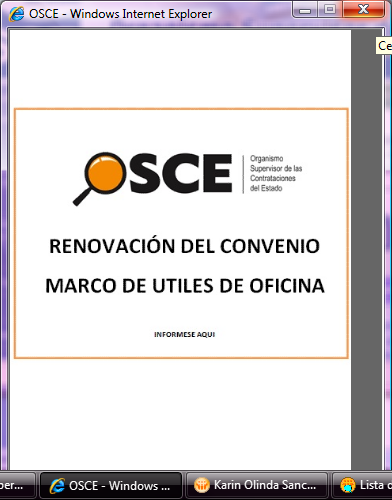 SIMBOLOGÍA UTILIZADA:CARACTERÍSTICAS DEL DOCUMENTO:Las bases estándar deben ser elaboradas en formato WORD, y deben tener las siguientes características:INSTRUCCIONES DE USO:Una vez registrada la información solicitada dentro de los corchetes sombreados en gris, el texto deberá quedar en letra tamaño 10, con estilo normal, sin formato de negrita y sin sombrear.La nota IMPORTANTE no puede ser modificada ni eliminada en la Sección General. En el caso de la Sección Específica debe seguirse la instrucción que se indica en dicha nota.Elaboradas en enero de 2019                                                           Modificadas en marzo, junio y diciembre de 2019, julio 2020 y julio 2021BASES ADMINISTRATIVAS DE ADJUDICACIÓN SIMPLIFICADA PARA LA CONTRATACIÓN DE SERVICIOS EN GENERALADJUDICACIÓN SIMPLIFICADA Nº025.2021.CORPAC S.A. PRIMERA CONVOCATORIACONTRATACIÓN DE SERVICIO DE URGENCIAS MÉDICAS PARA EL AEROPUERTO INTERNACIONAL ALEJANDRO VELASCO ASTETE DE LA CIUDAD DEL CUSCO POR UN (1) AÑODEBER DE COLABORACIÓNLa Entidad y todo proveedor que se someta a las presentes Bases, sea como participante, postor y/o contratista, deben conducir su actuación conforme a los principios previstos en la Ley de Contrataciones del Estado. En este contexto, se encuentran obligados a prestar su colaboración al OSCE y a la Secretaría Técnica de la Comisión de Defensa de la Libre Competencia del INDECOPI, en todo momento según corresponda a sus competencias, a fin de comunicar presuntos casos de fraude, colusión y corrupción por parte de los funcionarios y servidores de la Entidad, así como los proveedores y demás actores que participan en el proceso de contratación.De igual forma, deben poner en conocimiento del OSCE y a la Secretaría Técnica de la Comisión de Defensa de la Libre Competencia del INDECOPI los indicios de conductas anticompetitivas que se presenten durante el proceso de contratación, en los términos del Decreto Legislativo N° 1034, "Ley de Represión de Conductas Anticompetitivas", o norma que la sustituya, así como las demás normas de la materia.La Entidad y todo proveedor que se someta a las presentes Bases, sea como participante, postor y/o contratista del proceso de contratación deben permitir al OSCE o a la Secretaría Técnica de la Comisión de Defensa de la Libre Competencia del INDECOPI el acceso a la información referida a las contrataciones del Estado que sea requerida, prestar testimonio o absolución de posiciones que se requieran, entre otras formas de colaboración.SECCIÓN GENERALDISPOSICIONES COMUNES DEL PROCEDIMIENTO DE SELECCIÓN(ESTA SECCIÓN NO DEBE SER MODIFICADA EN NINGÚN EXTREMO, BAJO SANCIÓN DE NULIDAD)REFERENCIASCuando en el presente documento se mencione la palabra Ley, se entiende que se está haciendo referencia a la Ley N° 30225, Ley de Contrataciones del Estado, y cuando se mencione la palabra Reglamento, se entiende que se está haciendo referencia al Reglamento de la Ley de Contrataciones del Estado aprobado por Decreto Supremo N° 344-2018-EF.Las referidas normas incluyen sus respectivas modificaciones, de ser el caso.CONVOCATORIASe realiza a través de su publicación en el SEACE de conformidad con lo señalado en el artículo 54 del Reglamento, en la fecha señalada en el calendario del procedimiento de selección, debiendo adjuntar las bases y resumen ejecutivo.REGISTRO DE PARTICIPANTESEl registro de participantes se realiza conforme al artículo 55 del Reglamento. En el caso de un consorcio, basta que se registre uno (1) de sus integrantes.FORMULACIÓN DE CONSULTAS Y OBSERVACIONES A LAS BASESLa formulación de consultas y observaciones a las bases se efectúa de conformidad con lo establecido en los numerales 72.1 y 72.2 del artículo 72 del Reglamento, así como el literal a) del artículo 89 del Reglamento.ABSOLUCIÓN DE CONSULTAS, OBSERVACIONES E INTEGRACIÓN DE BASESLa absolución de consultas, observaciones e integración de las bases se realizan conforme a las disposiciones previstas en el numeral 72.4 del artículo 72 del Reglamento y el literal a) del artículo 89 del Reglamento. FORMA DE PRESENTACIÓN DE OFERTASLas ofertas se presentan conforme lo establecido en el artículo 59 y en el artículo 90 del Reglamento.Las declaraciones juradas, formatos o formularios previstos en las bases que conforman la oferta deben estar debidamente firmados por el postor (firma manuscrita). Los demás documentos deben ser visados por el postor. En el caso de persona jurídica, por su representante legal, apoderado o mandatario designado para dicho fin y, en el caso de persona natural, por este o su apoderado. No se acepta el pegado de la imagen de una firma o visto. Las ofertas se presentan foliadas. PRESENTACIÓN Y APERTURA DE OFERTASEl participante presentará su oferta de manera electrónica a través del SEACE, desde las 00:01 horas hasta las 23:59 horas del día establecido para el efecto en el cronograma del procedimiento; adjuntando el archivo digitalizado que contenga los documentos que conforman la oferta de acuerdo a lo requerido en las bases.El participante debe verificar antes de su envío, bajo su responsabilidad, que el archivo pueda ser descargado y su contenido sea legible.En la apertura electrónica de la oferta, el órgano encargado de las contrataciones o el comité de selección, según corresponda, verifica la presentación de lo exigido en la sección específica de las bases de conformidad con el numeral 73.2 del artículo 73 del Reglamento y determina si las ofertas responden a las características y/o requisitos y condiciones de los Términos de Referencia, detallados en la sección específica de las bases. De no cumplir con lo requerido, la oferta se considera no admitida.EVALUACIÓN DE LAS OFERTASLa evaluación de las ofertas se realiza conforme a lo establecido en el numeral 74.1 y el literal a) del numeral 74.2 del artículo 74 del Reglamento.En el supuesto de que dos (2) o más ofertas empaten, la determinación del orden de prelación de las ofertas empatadas se efectúa siguiendo estrictamente el orden establecido en el numeral 91.1 del artículo 91 del Reglamento. El desempate mediante sorteo se realiza de manera electrónica a través del SEACE.CALIFICACIÓN DE OFERTASLa calificación de las ofertas se realiza conforme a lo establecido en los numerales 75.1 y 75.2 del artículo 75 del Reglamento.SUBSANACIÓN DE LAS OFERTASLa subsanación de las ofertas se sujeta a lo establecido en el artículo 60 del Reglamento. El plazo que se otorgue para la subsanación no puede ser inferior a un (1) día hábil La solicitud de subsanación se realiza de manera electrónica a través del SEACE y será remitida al correo electrónico consignado por el postor al momento de realizar su inscripción en el RNP, siendo su responsabilidad el permanente seguimiento de las notificaciones a dicho correo. La notificación de la solicitud se entiende efectuada el día de su envío al correo electrónico. La presentación de las subsanaciones se realiza a través del SEACE. No se tomará en cuenta la subsanación que se presente en físico a la Entidad.RECHAZO DE LAS OFERTAS Previo al otorgamiento de la buena pro, el órgano encargado de las contrataciones o el comité de selección, según corresponda, revisa las ofertas económicas que cumplen los requisitos de calificación, de conformidad con lo establecido para el rechazo de ofertas, previsto en el artículo 68 del Reglamento, de ser el caso.  De rechazarse alguna de las ofertas calificadas, el órgano encargado de las contrataciones o el comité de selección, según corresponda, revisa el cumplimiento de los requisitos de calificación de los postores que siguen en el orden de prelación, en caso las hubiere.OTORGAMIENTO DE LA BUENA PRODefinida la oferta ganadora, el órgano encargado de las contrataciones o el comité de selección, según corresponda, otorga la buena pro mediante su publicación en el SEACE, incluyendo el cuadro comparativo y las actas debidamente motivadas de los resultados de la admisión, no admisión, evaluación, calificación, descalificación y el otorgamiento de la buena pro.CONSENTIMIENTO DE LA BUENA PROCuando se hayan presentado dos (2) o más ofertas, el consentimiento de la buena pro se produce a los cinco (5) días hábiles siguientes de la notificación de su otorgamiento, sin que los postores hayan ejercido el derecho de interponer el recurso de apelación. En caso que se haya presentado una sola oferta, el consentimiento de la buena pro se produce el mismo día de la notificación de su otorgamiento. El consentimiento del otorgamiento de la buena pro se publica en el SEACE al día hábil siguiente de producido.RECURSO DE APELACIÓNA través del recurso de apelación se pueden impugnar los actos dictados durante el desarrollo del procedimiento de selección hasta antes del perfeccionamiento del contrato.El recurso de apelación se presenta ante la Entidad convocante, y es conocido y resuelto por su Titular, cuando el valor estimado sea igual o menor a cincuenta (50) UIT. Cuando el valor estimado sea mayor a dicho monto, el recurso de apelación se presenta ante y es resuelto por el Tribunal de Contrataciones del Estado. En los procedimientos de selección según relación de ítems, el valor estimado total del procedimiento determina ante quién se presenta el recurso de apelación.Los actos que declaren la nulidad de oficio, la cancelación del procedimiento de selección y otros actos emitidos por el Titular de la Entidad que afecten la continuidad de este, se impugnan ante el Tribunal de Contrataciones del Estado.Plazos de interposición del recurso de apelación La apelación contra el otorgamiento de la buena pro o contra los actos dictados con anterioridad a ella se interpone dentro de los cinco (5) días hábiles siguientes de haberse notificado el otorgamiento de la buena pro. La apelación contra los actos dictados con posterioridad al otorgamiento de la buena pro, contra la declaración de nulidad, cancelación y declaratoria de desierto del procedimiento, se interpone dentro de los cinco (5) días hábiles siguientes de haberse tomado conocimiento del acto que se desea impugnar.PERFECCIONAMIENTO DEL CONTRATOLos plazos y el procedimiento para perfeccionar el contrato se realiza conforme a lo indicado en el artículo 141 del Reglamento.El contrato se perfecciona con la suscripción del documento que lo contiene, salvo en los contratos cuyo monto del valor estimado no supere los doscientos mil Soles (S/ 200,000.00), en los que se puede perfeccionar con la recepción de la orden de servicios, conforme a lo previsto en la sección específica de las bases.En el caso de procedimientos de selección por relación de ítems, se puede perfeccionar el contrato con la suscripción del documento o con la recepción de una orden de servicios, cuando el valor estimado del ítem corresponda al parámetro establecido en el párrafo anterior.Para perfeccionar el contrato, el postor ganador de la buena pro debe presentar los documentos señalados en el artículo 139 del Reglamento y los previstos en la sección específica de las bases.GARANTÍASLas garantías que deben otorgar los postores y/o contratistas, según corresponda, son las de fiel cumplimiento del contrato y por los adelantos.GARANTÍA DE FIEL CUMPLIMIENTOComo requisito indispensable para perfeccionar el contrato, el postor ganador debe entregar a la Entidad la garantía de fiel cumplimiento del mismo por una suma equivalente al diez por ciento (10%) del monto del contrato original. Esta se mantiene vigente hasta la conformidad de la recepción de la prestación a cargo del contratista.GARANTÍA DE FIEL CUMPLIMIENTO POR PRESTACIONES ACCESORIASEn las contrataciones que conllevan la ejecución de prestaciones accesorias, tales como mantenimiento, reparación o actividades afines, se otorga una garantía adicional por una suma equivalente al diez por ciento (10%) del monto del contrato de la prestación accesoria, la misma que debe ser renovada periódicamente hasta el cumplimiento total de las obligaciones garantizadas. GARANTÍA POR ADELANTOEn caso se haya previsto en la sección específica de las bases la entrega de adelantos, el contratista debe presentar una garantía emitida por idéntico monto conforme a lo estipulado en el artículo 153 del Reglamento.REQUISITOS DE LAS GARANTÍASLas garantías que se presenten deben ser incondicionales, solidarias, irrevocables y de realización automática en el país, al solo requerimiento de la Entidad. Asimismo, deben ser emitidas por empresas que se encuentren bajo la supervisión directa de la Superintendencia de Banca, Seguros y Administradoras Privadas de Fondos de Pensiones y que cuenten con clasificación de riesgo B o superior. Asimismo, deben estar autorizadas para emitir garantías; o estar consideradas en la última lista de bancos extranjeros de primera categoría que periódicamente publica el Banco Central de Reserva del Perú.EJECUCIÓN DE GARANTÍASLa Entidad puede solicitar la ejecución de las garantías conforme a los supuestos contemplados en el artículo 155 del Reglamento.ADELANTOSLa Entidad puede entregar adelantos directos al contratista, los que en ningún caso exceden en conjunto del treinta por ciento (30%) del monto del contrato original, siempre que ello haya sido previsto en la sección específica de las bases.PENALIDADES PENALIDAD POR MORA EN LA EJECUCIÓN DE LA PRESTACIÓNEn caso de retraso injustificado del contratista en la ejecución de las prestaciones objeto del contrato, la Entidad le aplica automáticamente una penalidad por mora por cada día de atraso, de conformidad con el artículo 162 del Reglamento.OTRAS PENALIDADESLa Entidad puede establecer penalidades distintas a la mencionada en el numeral precedente, según lo previsto en el artículo 163 del Reglamento y lo indicado en la sección específica de las bases.Estos dos tipos de penalidades se calculan en forma independiente y pueden alcanzar cada una un monto máximo equivalente al diez por ciento (10%) del monto del contrato vigente, o de ser el caso, del ítem que debió ejecutarse.INCUMPLIMIENTO DEL CONTRATOLas causales para la resolución del contrato, serán aplicadas de conformidad con el artículo 36 de la Ley y 164 del Reglamento.PAGOSEl pago se realiza después de ejecutada la respectiva prestación, pudiendo contemplarse pagos a cuenta, según la forma establecida en la sección específica de las bases o en el contrato. La Entidad paga las contraprestaciones pactadas a favor del contratista dentro de los diez (10) días calendario siguientes de otorgada la conformidad de los servicios, siempre que se verifiquen las condiciones establecidas en el contrato para ello, bajo responsabilidad del funcionario competente.La conformidad se emite en un plazo máximo de siete (7) días de producida la recepción salvo que se requiera efectuar pruebas que permitan verificar el cumplimiento de la obligación, en cuyo caso la conformidad se emite en un plazo máximo de quince (15) días, bajo responsabilidad del funcionario que debe emitir la conformidad.En el caso que se haya suscrito contrato con un consorcio, el pago se realizará de acuerdo a lo que se indique en el contrato de consorcio.DISPOSICIONES FINALESTodos los demás aspectos del presente procedimiento no contemplados en las bases se regirán supletoriamente por la Ley y su Reglamento, así como por las disposiciones legales vigentes.SECCIÓN ESPECÍFICACONDICIONES ESPECIALES DEL PROCEDIMIENTO DE SELECCIÓN(EN ESTA SECCIÓN LA ENTIDAD DEBERÁ COMPLETAR LA INFORMACIÓN EXIGIDA, DE ACUERDO A LAS INSTRUCCIONES INDICADAS)ENTIDAD CONVOCANTEOBJETO DE LA CONVOCATORIAEl presente procedimiento de selección tiene por objeto la contratación del servicio de urgencias médicas para el aeropuerto internacional Alejandro Velasco Astete de la ciudad del Cusco por un (1) año.EXPEDIENTE DE CONTRATACIÓNEl expediente de contratación fue aprobado mediante Memorando Nº GCAF.GL.257.2021.M, de fecha 18 de embre de 2021.FUENTE DE FINANCIAMIENTORecursos PropiosSISTEMA DE CONTRATACIÓNEl presente procedimiento se rige por el sistema de SUMA ALZADA de acuerdo con lo establecido en el expediente de contratación respectivo.DISTRIBUCIÓN DE LA BUENA PRONo corresponde.ALCANCES DEL REQUERIMIENTOEl alcance de la prestación está definido en el Capítulo III de la presente sección de las bases.PLAZO DE PRESTACIÓN DEL SERVICIOLos servicios materia de la presente convocatoria se prestarán en el plazo de 365 días calendario luego de suscrita el Acta de Instalación del servicio, en concordancia con lo establecido en el expediente de contratación.COSTO DE REPRODUCCIÓN Y ENTREGA DE BASESLos participantes registrados tienen el derecho de recabar un ejemplar de las bases, para cuyo efecto deben cancelar S/ 7.70 (siete con 70/100 soles) en Caja de la Gerencia de Finanzas - sito en Av. Elmer Faucett N° 3400 Aeropuerto Internacional Jorge Chávez – Zona Sur de CORPAC S.A. en el horario de 08:00 a 16:00 horas; como también, pueden descargarlas del SEACE.BASE LEGALDecreto Legislativo N° 1440 – Decreto Legislativo del Sistema Nacional de Presupuesto Público. Ley N° 28411 – Ley General del Sistema Nacional del PresupuestoLey N° 31084 - Ley de Presupuesto del Sector Público para el Año Fiscal 2021. Ley N° 31085 - Ley de Equilibrio Financiero del Presupuesto del Sector Público para el Año Fiscal 2021. Ley N° 31086 - Ley de Endeudamiento del Sector Público para el Año Fiscal 2021. Decreto Supremo N° 082-2019-EF que Aprueba el TUO de la Ley N° 30225 – Ley de Contrataciones del Estado. Decreto Supremo N° 344-2018-EF que Aprueba el Reglamento de la Ley N° 30225 - Ley de Contrataciones del Estado, modificado por Decreto Supremo N° 377-2019-EF, por Decreto Supremo N° 168-2020-EF y Decreto Supremo N°162-2021-EF vigente a partir del 12 de julio del 2021.
Decreto Supremo N° 004-2019-JUS que Aprueba el TUO de la Ley N° 27444 – Ley del Procedimiento Administrativo General. Texto Único Ordenado de la Ley N° 27806, Ley de Transparencia y de Acceso a la Información Pública, aprobado por Decreto Supremo N° 043-2003-PCM. Ley N° 29973 - Ley General de la Persona con Discapacidad. Decreto Supremo N° 013-2013-PRODUCE que Aprueba el TUO de la Ley de Impulso al Desarrollo Productivo y al Crecimiento Empresarial. Decreto Supremo N° 103-2020-EF, que establece disposiciones reglamentarias para la tramitación de las contrataciones de bienes, servicios y obras que las entidades públicas reinicien en el marco del Texto Único Ordenado de la Ley Nº 30225, Ley de Contrataciones del Estado. Resolución Ministerial N° 972-2020-MINSA “Lineamientos para la Vigilancia, Prevención y Control de la Salud de los Trabajadores con Riesgo de Exposición a SARS-CoV-2”, así como, los protocolos sanitarios y demás disposiciones que dicten los sectores y autoridades competentes, que resulten aplicables a la presente contratación. Código Civil. Directivas y Opiniones del OSCE. - Cualquier otra disposición legal vigente que permita desarrollar el objeto de la convocatoria, que no contravenga lo regulado por la Ley de Contrataciones del Estado.Directiva de Gestión de FONAFE y sus modificaciones vigentesNormas Técnicas de Control lnterno para el Sector Público, aprobadas por Resolución de Contraloría N° 320-2006-CG.El Decreto Legislativo N° 1071, Ley de Arbitraje.Ley de Aeronáutica Civil N° 27261 y su Reglamento.Norma Técnica Complementaria – NTC.005.2013Anexo 9 Facilitación de la OACI.RAP 139 – Certificación y operación de aeropuertos terrestres que sirven a los transportadores aéreos.Reglamento Sanitario Internacional de la OMS.Resolución ministerial N° 953-2006/MINSA que aprueba la NTS N° 051-MINSA/OGDNV.01 “Norma Técnica de Salud para el Transporte Asistido de Pacientes por Vía Terrestre”.Boletín de Seguridad N° 058-marzo/abril 2007 – DGAC.Normas de Salud nacionales vigentes.Las referidas normas incluyen sus respectivas modificaciones, de ser el caso.CALENDARIO DEL PROCEDIMIENTO DE SELECCIÓNSegún el cronograma de la ficha de selección de la convocatoria publicada en el SEACE.CONTENIDO DE LAS OFERTASLa oferta contendrá, además de un índice de documentos, la siguiente documentación:Documentación de presentación obligatoriaDocumentos para la admisión de la ofertaDeclaración jurada de datos del postor. (Anexo Nº 1)Documento que acredite la representación de quien suscribe la oferta. En caso de persona jurídica, copia del certificado de vigencia de poder del representante legal, apoderado o mandatario designado para tal efecto.En caso de persona natural, copia del documento nacional de identidad o documento análogo, o del certificado de vigencia de poder otorgado por persona natural, del apoderado o mandatario, según corresponda.En el caso de consorcios, este documento debe ser presentado por cada uno de los integrantes del consorcio que suscriba la promesa de consorcio, según corresponda.Declaración jurada de acuerdo con el literal b) del artículo 52 del Reglamento (Anexo N°2)Declaración jurada de cumplimiento de los Términos de Referencia contenidos en el numeral 3.1 del Capítulo III de la presente sección. (Anexo Nº 3)Declaración jurada de plazo de prestación del servicio. (Anexo Nº 4)Promesa de consorcio con firmas legalizadas, de ser el caso, en la que se consigne los integrantes, el representante común, el domicilio común y las obligaciones a las que se compromete cada uno de los integrantes del consorcio así como el porcentaje equivalente a dichas obligaciones.  (Anexo Nº 5)El precio de la oferta en SOLES debe registrarse directamente en el formulario electrónico del SEACE. Adicionalmente, se debe adjuntar el Anexo N° 6 en el caso de procedimientos convocados a precios unitarios, esquema mixto de suma alzada y precios unitarios, porcentajes u honorario fijo y comisión de éxito, según corresponda. En el caso de procedimientos convocados a suma alzada únicamente se debe adjuntar el Anexo N° 6 cuando corresponda indicar el monto de la oferta de la prestación accesoria o que el postor goza de alguna exoneración legal.El precio total de la oferta y los subtotales que lo componen son expresados con dos (2) decimales. Los precios unitarios pueden ser expresados con más de dos (2) decimales.Documentos para acreditar los requisitos de calificaciónIncorporar en la oferta los documentos que acreditan los “Requisitos de Calificación” que se detallan en el numeral 3.2 del Capítulo III de la presente sección de las bases.   Documentación de presentación facultativa:En el caso de microempresas y pequeñas empresas integradas por personas con discapacidad, o en el caso de consorcios conformados en su totalidad por estas empresas, deben presentar la constancia o certificado con el cual acredite su inscripción en el Registro de Empresas Promocionales para Personas con Discapacidad.Solicitud de bonificación por tener la condición de micro y pequeña empresa. (Anexo N° 11)Los postores con domicilio en la provincia donde se prestará el servicio, o en las provincias colindantes, sean o no pertenecientes al mismo departamento o región, pueden presentar la solicitud de bonificación por servicios prestados fuera de la provincia de Lima y Callao, según Anexo Nº 10. REQUISITOS PARA PERFECCIONAR EL CONTRATOEl postor ganador de la buena pro debe presentar los siguientes documentos para perfeccionar el contrato:Garantía de fiel cumplimiento del contrato. Garantía de fiel cumplimiento por prestaciones accesorias, de ser el caso.Contrato de consorcio con firmas legalizadas ante Notario de cada uno de los integrantes, de ser el caso.Código de cuenta interbancaria (CCI) o, en el caso de proveedores no domiciliados, el número de su cuenta bancaria y la entidad bancaria en el exterior. Copia de la vigencia del poder del representante legal de la empresa que acredite que cuenta con facultades para perfeccionar el contrato, cuando corresponda.Copia de DNI del postor en caso de persona natural, o de su representante legal en caso de persona jurídica.Domicilio para efectos de la notificación durante la ejecución del contrato.Detalle de los precios unitarios del precio ofertado.Estructura de costos.PERFECCIONAMIENTO DEL CONTRATOEl contrato se perfecciona con la suscripción del documento que lo contiene. Para dicho efecto el postor ganador de la buena pro, dentro del plazo previsto en el artículo 141 del Reglamento, debe presentar la documentación requerida en Mesa de Partes de CORPAC S.A. sito en Av. Elmer Faucett N° 3400 Aeropuerto Internacional Jorge Chávez – Zona Sur de CORPAC S.A. en el horario de 08:00 a 16:00 horas, o en su defecto de continuar el estado de emergencia y el aislamiento social, será a través de mesa de partes virtual de la entidad (Sistema de trámite documentario) previa coordinación, cuyo enlace es el siguiente:https://extranet.corpac.gob.pe/mesa-partes-virtual/Account/Login?ReturnUrl=%2Fmesa-partes-virtual%2F NOTA: Mientras dure el estado de emergencia, la documentación para el perfeccionamiento del contrato, deberá ser presentada en la mesa de partes virtual, con copia a los correos electrónicos jguevara@corpac.gob.pe  y dtello@corpac.gob.pe.FORMA DE PAGOLa Entidad realizará el pago de la contraprestación pactada a favor del contratista en SOLES en forma mensual y proporcional al monto contratado, luego de la recepción formal y completa de la documentación correspondiente, según lo establecido en el art. 171 del Reglamento de la Ley de Contrataciones del EstadoLa forma de pago se realizará en soles y proporcional al monto contratado, para lo cual El CONTRATISTA deberá remitir mensualmente a CORPAC S.A., copia de las boletas de remuneraciones y comprobantes de pago de haber cumplido con todos los dispositivos legales sobre el pago de remuneraciones, gratificaciones, seguridad social (ESSALUD), AFP, CTS y demás obligaciones establecidas por la legislación laboral y la legislación tributaria vigente de su personal. Sin cuyo requisito no se cancelarán las facturas mensualesPara efectos del pago de las contraprestaciones ejecutadas por el contratista, la Entidad debe contar con la siguiente documentación:Informe mensual detallando las actividades, relación de pacientes atendidos y acta de incidencias ocurridas, durante el mes, detallando la cantidad de atenciones e intervenciones de urgencia y/o emergencia realizadasFactura original.Informe de la Jefatura de Servicios Aeroportuarios de la Gerencia del Aeropuerto Internacional Alejandro Velasco Astete de Cusco respecto de la prestación efectuada.Original del Acta de conformidad de servicio emitida de manera conjunta por la Jefatura del Área de Administración con la Gerencia del Aeropuerto Internacional Alejandro Velasco Astete de Cusco y la jefatura de Servicios Aeroportuarios.Nota: En caso el proveedor y/o contratista emita facturas electrónicas, deberá remitir su factura al siguiente buzón: comprobant-E001@corpac.gob.pe.Dicha documentación se debe presentar en Mesa de Partes del Aeropuerto Internacional Alejandro Velasco Astete Cusco– Corpac S.A. dirección Av. Velasco Astete S/N Wanchaq de la ciudad del Cusco, dirigido a la Gerencia del Cusco en horario de oficina (8:30 a 13:00 y 14:00 a 16:30). y a través de mesa de partes virtual de la entidad (Sistema de trámite documentario), cuyo acceso se encuentra en el siguiente enlace:https://extranet.corpac.gob.pe/mesa-partes-virtual/Account/Login?ReturnUrl=%2Fmesa-partes-virtual%2F TERMINOS DE REFERENCIADENOMINACIÓNServicio de “URGENCIAS MEDICAS PARA EL AEROPUERTO INTERNACIONAL ALEJANDRO VELASCO ASTETE CUSCO - 2022”.FINALIDAD PÚBLICABrindar el Servicio de Urgencias Médicas para el Aeropuerto Internacional Alejandro Velasco Astete del Cusco, dando atención de primera respuesta para pasajeros, personal de vuelo, tierra y público en general que presenten cualquier riesgo de salud y se encuentren dentro de las instalaciones del Aeropuerto.OBJETIVO DE LA CONTRATACIÓNCORPAC S. A. requiere contratar a una empresa de SERVICIOS MÉDICOS, para cubrir la necesidad de atención medica ante cualquier riesgo de salud en los pasajeros, personal de vuelo, tierra y público en general que presenten cualquier riesgo de salud y se encuentren dentro de las instalaciones de CORPAC S.A. en la Sede Aeroportuaria de Cusco, gestionando y trasladando de manera inmediata a un centro de mayor nivel, si así se requiriera.CARACTERÍSTICAS Y CONDICIONES DEL SERVICIO A CONTRATARDESCRIPCIÓN Y CANTIDAD DEL SERVICIO A CONTRATAREl servicio de Urgencias médicas para el Aeropuerto Internacional del Cusco consta principalmente de dar atención primaria, en   aquellas   situaciones   en   las   que   se precisa atención inmediata. Comprende una situación en la que se amerita una evaluación y tratamiento médico en una institución de salud, específicamente en una unidad o departamento, para lo cual, la empresa prestadora del servicio deberá coordinar con el centro de salud la evaluación de la persona atendida Una emergencia es una situación crítica de peligro evidente para la vida del paciente y que requiere una actuación inmediata.COBERTURA DEL SERVICIO DE URGENCIAS MÉDICAS PARA EL AEROPUERTO DEL CUSCOACTIVIDADES ESPECIFICASBrindar el Servicio de Urgencias Médicas para el Aeropuerto Internacional Alejandro Velasco Astete del Cusco, a los usuarios de tránsito que se encuentren dentro de las instalaciones del Aeropuerto del Cusco y que presenten cualquier riesgo de salud y de ser necesario, trasladarlos de manera inmediata a un centro de salud de mayor nivel*(hospital y/o clínica), en una ambulancia debidamente equipada en base a las normas vigentes, la misma que deberá estar a disposición y presentarse en las instalaciones de la Sede Aeroportuaria del Cusco, en un plazo de hasta 15 minutos cada vez que sea requerida, de lunes a domingo en el horario de operaciones del Aeropuerto.*Para el traslado de los pasajeros, público en general, personal de vuelo y tierra, que presenten cualquier riesgo de salud, se deberá considerar los síntomas que presente el pasajero, de modo que se realice el traslado a hospitales y/o clínicas especializados, que cuenten con las condiciones y recursos necesarios para atender las urgencias y/o emergencias de manera inmediata.Para el traslado del personal del AIVA CUSCO, que presenten cualquier riesgo de salud, se deberá considerar el Seguro Médico Familiar (Clínicas o Centro afiliados) al cual se encuentran inscritos de ser el caso.Brindar la asistencia médica urgente colectiva en caso de accidente aéreo dentro del “Plan de Emergencia” del Aeropuerto, el plan será brindado por CORPAC S.A.En caso de ser requerido, deberá advertir y recomendar al personal de las tripulaciones aéreas su están en condiciones o no de comandar la aeronave.De ser requerido, deberá apoyar/coordinar para el transporte de enfermos de aviones comerciales y/o militares.En caso de la ocurrencia del fallecimiento de un pasajero, efectuar las coordinaciones del caso con la fiscalía de la localidad en su calidad de profesionales de la salud, con la finalidad de brindar toda la información necesaria a fin de acelerar los trámites de la constatación y levantamiento del cadáver por parte de la fiscalía.Mantener interrelación permanente y constante con otras entidades del sector salud (apoyo mutuo-alianza estratégica).Contar con un Manual de Procedimientos y Funciones, aseguramiento y control de calidad del servicio.REQUISITOS SEGÚN LEYES, REGLAMENTOS TÉCNICOS, NORMAS METEOROLÓGICAS Y/O SANITARIAS, REGLAMENTOS Y DEMÁS NORMASNorma Técnica Complementaria – NTC.005.2013Anexo 9 Facilitación de la OACI.RAP 139 – Certificación y operación de aeropuertos terrestres que sirven a los transportadores aéreos.Reglamento Sanitario Internacional de la OMS.Resolución ministerial N° 953-2006/MINSA que aprueba la NTS N° 051-MINSA/OGDN-V.01 “Norma Técnica de Salud para el Transporte Asistido de Pacientes por Vía Terrestre”.Boletín de Seguridad N° 058-marzo/abril 2007 – DGAC.Normas de Salud nacionales vigentes.Norma Técnica de Salud: “Gestión y Manejo de Residuos sólidos en establecimientos de salud y Servicios Médicos de Apoyo a nivel Nacional”.IMPACTO AMBIENTALLa empresa contratista, deberá realizar el adecuado manejo de residuos sólidos generados de las atenciones propias del servicio de urgencias médicas de acuerdo a la Norma Técnica de Salud: “Gestión y Manejo de Residuos sólidos en establecimientos de salud y Servicios Médicos de Apoyo a nivel Nacional”.SEGUROSUna Póliza de Deshonestidad Comprensiva, que deberá ser endosada a favor de CORPAC S.A. por la suma de US$ 5,000 (Cinco Mil con 00/100 Dólares americanos), cuya copia simple deberá entregar a CORPAC S.A.Una Póliza de Responsabilidad Civil frente a terceros por un importe de US$ 10,000.00 (Diez mil con 00/100 dólares americanos), cuya copia simple deberá entregar a CORPAC S.A.Una Póliza de Responsabilidad Civil Profesional, que deberá ser endosada a favor de CORPAC S.A. por le suma de US$ 5,000.CO (Cinco mil con 00/100 Dólares americanos), cuya copia simple deberá entregar a CORPAC S.A, adjuntando copia de las Facturas de las primas, debidamente canceladas por le Compañía de Seguros.Para la suscripción del contrato: el contratista presentará las pólizas de seguros requeridas de acuerdo a las condiciones y montos señalados en los párrafos precedentes, incluyendo el pago correspondiente o convenio de peco suscrito con la aseguradora. En caso la póliza se encuentre en proceso de emisión, deberá presentar una cobertura provisional o constancia de aseguramiento expedida por la aseguradora. Los deducibles estarán a cargo del contratistaLUGAR Y PLAZO DE EJECUCIÓN DEL SERVICIOLUGAREl servicio de Urgencias Médicas, será realizado, en el Tópico del Aeropuerto Internacional de Cusco, AV. La Velasco Astete S/N, distrito de Wanchaq, Provincia y Departamento del Cusco.PLAZO DE EJECUCIÓN:El plazo de ejecución del presente servicio será de TRESCIENTOS SESENTA Y CINCO (365) días calendario, contabilizados a partir la firma del acta de instalación del servicio, firmado con el Administrador y/o la Gerencia del AIVA Cusco.REQUISITOS Y RECURSOS A SER PROVISTOS POR EL PROVEEDORRECURSOS A SER PROVISTOS POR EL PROVEEDORINFRAESTRUCTURA, EQUIPAMIENTOS Y MEDICINAS ATENCIÓN EN TÓPICO DEL AIVA CUSCOINFRAESTRUCTURA – TÓPICOCORPAC S.A. proveerá de la Infraestructura y servicios básicos (luz, agua y sshh.) necesarios para el funcionamiento del servicio de Urgencias Médicas en la Sede Aeroportuaria, dicha instalación deberá ser fácilmente accesible dentro del edificio Terminal del Aeropuerto, para el público en general y para el equipo de transporte de urgencias y/o emergencias.EQUIPAMIENTO Y MOBILIARIO – TÓPICOCORPAC S.A. proveerá del mobiliario existente en el área, para el funcionamiento del servicio de Urgencias Médicas de la Sede Aeroportuaria del cusco como son:Recepción: 01 Silla, 01 mostrador, 02 butacas triplesMédico	: 01 Escritorio, 01Credenza, 01 silla ergonómica 01 Desfibrilador portátil.Adicionalmente el contratista deberá contar con:02 Camillas hospitalarias (183x45x5cm) Polietileno con 03 correas de seguridad02 Peldaños o gradillas. 02 peldaños de 20 cm de altura x 25 cm de ancho02 Porta Sueros. Varilla de acero inoxidable de 9.525 MM. (3/8”) Ø X 1,200 MM. de longitud, y travesaño en la parte superior de 9.525 MM. (3/8”) Ø con ganchos para colgar suero02 Coches de curaciones. Coches de curaciones de ACERO INOXIDABLE 02 cajones con ruedas Barandilla de acero inoxidable Medida estándar: 60 x 40 x 8502 Mesas de mayo. Largo de la bandeja 480mm, Ancho de la bandeja 380mm, Altura mínima 900mm, Altura máxima 1400mm.02 Riñoneras: elaborada en acero quirúrgico mediana02 Balones de Oxígeno de 10 m³.02 Biombos dobles. Estructura de acero, cromado, telas plastificadas de color blanco con ruedas 2 cuerpos, medidas por cuerpo: 175 alto x 75 ancho02 Sillas de rueda. Según norma vigente01 Balanza mecánica c/ tallimetro: Máxima Capacidad: 200 Kg. Altura de Medición: 75 - 200 cm.01 Vitrina de dos cuerpos.01 Electrocardiógrafo: de 3 canales con pantalla LCD. Adquisición simultánea de las 12 derivaciones. Permite la elección rápida del modo de registro manual, modo automático, modo de registro de ritmo.01 Equipo de monitor de pacientes.02 Termómetro infrarrojo.01 Glucómetro.02 Tensiómetro.02 Oximetro.02 Balón de oxígeno portátil c/ ruedas.01 Coche de paro implementado según la normativa vigente.MEDICINAS – TÓPICOAsimismo, el Postor ganador deberá contar con STOCK DE MEDICAMENTOS que permitan atender la urgencia y/o emergencia médica constante, con los siguientes medicamentos, los mismos que deben tener la versión adulta y pediátrica, como sigue:ACETAZOLAMIDA X 250 MG.ACIDO ACETIL SALICILICO X 100 MGACIDO ACETIL SALICILICO X 500 MGADRENALINA 1 mg x ml.AGUA DESTILADA 1000 mlAMLODIPINO X 10 MGCAPTOPRIL 25 mgCARBAMAZEPINA X 200 MGCETIRIZINA X 10 MGCLONAZEPAN X 0.25 MGCLONAZEPAN X 0.5 MGCLORFENAMINA MALEATO X 10 mg/mlCLORURO DE SODIO 9 % FRASCO 1 LITROCLORURO DE SODIO 9 % FRASCO 100 MLCLORURO DE SODIO 20% DEXAMETASONA 4 mgDEXAMETASONA 4 mg/2mlDEXTROSA 33,3 % - 20 mlDIAZEPAM 10 MG / 2MLDICLOFENACO 75 mg/3 mlDICLOFENACO GEL 1%DIMENHIDRINATO 50 mgDIMENHIDRINATO 50 mg/5 mlENALAPRIL 10mgFENITOINA SÓDICA 100 MG/2MLFENOTEROL O.5mg/ 20 ml gotasFITOMENADIONA 10 mg/ mlFUROSEMIDA 10 mg/2MLHIDROCLOROTIAZDA 25 MGHIDROCORTISONA X 250 MG.HIOSCINA N-BUTIL BROMURO 20 mg/mlHIRUDOID FORTE 14 GRIBUPROFENO 400 MGISORBIDE 5mg SUB LINGUALKETOPROFENO 100 MG/MLKETOROLACO 10 MGKETOROLACO 60 MGMANITOL X I LMETAMIZOL SÓDICO 1 grNAPROXENO SÓDICO 550 MGNIFEDIPINO 10 MGONDANSETRÓN 8 MGORFENADRINA 60 MGPANTOPRAZOL 40 MGPARACETAMOL 500 MGPREDNISONA 50 MGRANITIDINA 50 mg/2 mlSUEROS:NOTA: Los medicamentos señalados en el presente ítem deberán estar disponibles durante toda la vigencia del contrato, siendo la cantidad de Stock mínimo por día de 30 unid. para las pastillas; y 10 unid. en caso de inyectables, a excepción de los sueros.INSUMOS Y MATERIALES – TÓPICOEl Postor ganador deberá contar con STOCK DE INSUMOS Y MATERIALES con fecha de vencimiento de mínimo 01 meses antes que ello ocurra, que permitan atender la urgencia y/o emergencia médica, con los siguientes insumos y materiales, los mismos que deben tener la versión adulta y pediátrica, como sigue:PERSONALEl aeropuerto Internacional “Teniente Alejandro Velasco Astete” del Cusco, solicita que la empresa CONTRATISTA cubra los puestos de:PERSONAL CLAVEUn (01) Profesional MedicoUn (01) Enfermero (a) PROFESIONAL MEDICOContar con Título Profesional de Médico Cirujano.Colegiatura y Habilitación vigente (Este criterio será verificado, en la presentación de la documentación del personal clave, para la firma de contrato).CAPACITACIÓNContar con cursos y/o diplomado en primeros auxilios y PHTLS: Pre Hospital Trauma Life Support (Soporte Vital en el Trauma Pre Hospitalario), con un mínimo de 90 horas lectivas.Contar con cursos en atención de Emergencias y Urgencias, con un mínimo de 90 horas lectivas.Conocimiento de Ingles nivel intermedio.EXPERIENCIAEl personal clave propuesto deberá contar con mínimo dos (02) años de experiencia en: urgencia médica y/o atención de emergencias en el sector público o privado.Nota: En el caso de los cursos y el conocimiento de inglés, se acreditarán con copia simple de constancias, certificados, u otros documentos, según corresponda al momento de la presentación de las ofertas. ENFERMERO (A)Licenciado (a) en Enfermería y/o Técnico en Enfermería.Colegiatura y Habilitación vigente (Este criterio será verificado, en la presentación de la documentación del personal clave, para la firma de contrato).CAPACITACIÓNContar con cursos en primeros auxilios, con un mínimo de 50 horas lectivas.Contar con cursos en atención de Emergencias y Urgencias con un mínimo de 50 horas lectivas.Conocimiento de Ingles nivel Básico.EXPERIENCIAEl personal clave propuesto deberá contar con mínimo un (01) año de experiencia en: urgencia médica y/o atención de emergencias en el sector público o privado.Nota: En el caso de los cursos y el conocimiento de inglés, se acreditarán con copia simple de constancias, certificados, u otros documentos, según corresponda al momento de la presentación de las ofertas.	OTRAS CONSIDERACIONES PARA LA EJECUCIÓN DE LA PRESTACIÓNOTRAS OBLIGACIONESEL CONTRATISTA se obliga a:Brindar el SERVICIO DE URGENCIAS MÉDICAS, en el centro médico del Aeropuerto y traslado en ambulancia desde el Aeropuerto del Cusco, en forma eficiente y eficaz, con personal debidamente seleccionado y capacitado de acuerdo a los términos de referencia, que cubran los puestos asignados (el contratista podrá ver por conveniente el número de profesionales que asigne a cubrir los puestos requeridos de acuerdo a las normas laborares correspondientes, siempre que cumplan con el perfil mínimo requerido).Es responsabilidad del CONTRATISTA el pago de remuneraciones de su personal de acuerdo a las normas laborales vigentes inclusive a los descanseros; no teniendo ningún vínculo laboral ni subordinación el personal del Contratista con CORPAC S.A.EL CONTRATISTA deberá asumir directa e íntegramente el costo de todos los posibles daños y perjuicios que pudiera sufrir el personal a su cargo y de los equipos proporcionados por CORPAC S.A. durante la ejecución del presente Contrato, por acciones que se deriven de accidentes, y/o negligencias etc.En caso de sustracción, pérdida o deterioro de los objetos de propiedad de CORPAC S.A., por dolo o culpa del personal del Contratista, EL CONTRATISTA deberé reponerlos con otros de iguales o similares características a los anteriores; a satisfacción de CORPAC S.A.No podrá ceder, total o parcialmente su posición contractual, para el cumplimiento de las obligaciones que asuma mediante el presente Contrato.Remitir relación de los médicos y enfermeras de turno, con el perfil requerido mensualmente a la Jefatura de Administración del Aeropuerto Internacional del Cusco, asimismo copia de los Términos del Contrato del personal.Para la firma del contrato el postor al que se le otorgue la Buena Pro deberá entregar:Copia del Plan de vigilancia, prevención y control de COVID-19 en el trabajo, elaborado de acuerdo a la Guía para Prevención ante el Coronavirus (COVID-19) en el Ámbito Laboral aprobado por Resolución Ministerial N° 055-202-TR y protocolos de bioseguridad para la ejecución del servicio que deberá ser aprobado por la Gerencia del Aeropuerto Internacional del Cusco.HORARIOS DE ATENCIÓNEl presente servicio se realizará todos los días de lunes a domingo, incluyendo días feriados, debiendo cubrir los puestos asignados en el siguiente horario:Desde las 06:00 hrs - hasta las 20:00 hrs.El horario antes señalado, podrá ser modificado de acuerdo a la necesidad de las operaciones aéreas; coordinando directamente con La Gerencia del Aeropuerto y la Jefatura de Servicios Aeroportuarios.El proveedor contará con personal descansero que cubrirá todos los días libres del personal clave asignado; asimismo, deberá prevenir la protección del servicio hasta que culmine la última operación comercial y/o el último vuelo, considerando contingencias de retrasos de vuelos de las diferentes líneas aéreas, coordinándose con CORPAC S.A. (El tiempo extra que se tome como contingencia serán valorizados de manera adicional al servicio)ENTREGABLESEL CONTRATISTA deberá presentar UN (01) INFORME de manera mensual, detallando las actividades, relación de pacientes atendidos y acta de incidencias ocurridas, durante el mes, detallando la cantidad de atenciones e intervenciones de urgencia y/o emergencia realizadas.PROTOCOLOS DE BIOSEGURIDADLa empresa contratista deberá presentar para la firma de contrato copia del PLAN DE VIGILANCIA, PREVENCIÓN Y CONTROL DE COVID-19 EN EL TRABAJO elaborado de acuerdo a la Guía para prevención ante el coronavirus (COVID -19) en el Ámbito Laboral aprobado por la Resolución Ministerial N° 055-2020-TR, así como el protocolo de la implementación del Plan de Vigilancia, prevención y control de COVID-19, enfocado específicamente a la prestación del servicio contratado.La empresa contratista no deberá asignar a personas en condición de vulnerabilidad para brindar el servicio solicitado, siempre que el servicio no pueda llevarse a cabo de manera remota y/o que requiera visitas presenciales, a fin de salvaguardar la integridad de sus colaboradores, y evitar el riesgo de contagio del Covid-19.La empresa contratista, adicionalmente a los equipos de protección personal – EPP, que requiriera para la prestación del servicio, deberá contar con los EQUIPOS DE BIOSEGURIDAD necesarios para la protección y prevención contra el Covid-19, de acuerdo a las disposiciones previstas por la Autoridad de Salud.La empresa contratista, deberá realizar la una desinfección integral mínima semanal del ambiente designado para brindar los servicios a fin de evitar la propagación y minimizar el riesgo de contagio frente al COVID -19.RECURSOS Y FACILIDADES A SER PROVISTOS POR LA ENTIDADCORPAC S.A. proveerá de la Infraestructura y servicios básicos necesarios para el funcionamiento del servicio de Urgencias Médicas en la Sede Aeroportuaria, dicha instalación deberá ser fácilmente accesible dentro del edificio Terminal del Aeropuerto, para el público en general y para el equipo de transporte de urgencias y/o emergencias.ADELANTOSNo corresponde.SUBCONTRATACIÓNNo aplica.CONFIDENCIALIDADLa información remitida por CORPAC S.A. para su defensa legal y judicial, así como la estrategia coordinada, tiene carácter confidencial y no puede ser dado a conocer a terceros por ningún medio físico, electrónico u otro, haciéndose responsables las partes por el mal uso que se pueda dar a la misma. Esta obligación permanece vigente aún después de la resolución o término del contrato.MEDIDAS DE CONTROL DURANTE LA EJECUCIÓN CONTRACTUALCORPAC S.A. podrá realizar visitas e inspecciones inopinadas, respecto de la ejecución del servicio, y de observar cualquier incumpliendo al contrato y/o documentos que formen parte de la contratación del servicio se levantará un ACTA DE OBSERVACIONES, que deberá ser firmado tanto por el contratista, así como por la entidad contratante. CONFORMIDAD DE LA PRESTACIÓNEl acta de conformidad del servicio será suscrita por la Jefatura del Área de Administración en forma conjunta con Gerencia del Aeropuerto Internacional Alejandro Velasco Astete de Cusco y la jefatura de Servicios Aeroportuarios, para de tal efecto deberá seguir fas formalidades previstas en el Art. 168 del Reglamento de la Ley de Contrataciones del Estado. FORMA DE PAGOLA ENTIDAD se obliga a pagar la contraprestación a favor del CONTRATISTA en SOLES en forma mensual y proporcional al monto contratado, luego de la recepción formal y completa de la documentación correspondiente, según lo establecido en el art. 171 del Reglamento de la Ley de Contrataciones del Estado.La forma de pago se realizará en soles y proporcional al monto contratado, para lo cual El CONTRATISTA deberá remitir mensualmente a CORPAC S.A., copia de las boletas de remuneraciones y comprobantes de pago de haber cumplido con todos los dispositivos legales sobre el pago de remuneraciones, gratificaciones, seguridad social (ESSALUD), AFP, CTS y demás obligaciones establecidas por la legislación laboral y la legislación tributaria vigente de su personal. Sin cuyo requisito no se cancelarán las facturas mensualesLa presentación de la documentación requerida será presentada en Mesa de Partes del Aeropuerto Internacional Alejandro Velasco Astete Cusco– Corpac S.A. dirección Av. Velasco Astete S/N Wanchaq de la ciudad del Cusco, dirigido a la Gerencia del Cusco en horario de oficina (8:30 a 13:00 y 14:00 a 16:30).Asimismo, para efectos del pago EL CONTRATISTA deberá antes, haber presentado el informe según detalla en el numeral 8 Entregables. PENALIDADESLa aplicación de penalidades por retraso injustificado en la atención del servicio requerido y las causales para la resolución del contrato, serán aplicadas de conformidad con los Artículos 161°, según el Reglamento de la Ley de Contrataciones con el Estado. OTRAS PENALIDADESAsimismo, la CORPAC S.A. prevé otras penalidades para el cumplimiento de la ejecución del servicio según los Art. 163° del Reglamento de la Ley de Contrataciones del Estado, respectivamente. RESPONSABILIDAD POR VICIOS OCULTOSEl plazo máximo de la responsabilidad del contratista es de no menor a TRES (03) años contado a partir de la conformidad otorgada por la Entidad.SISTEMA CONTRATACIÓNEl presente servicio se realizará a SUMA ALZADACLAUSULA ANTICORRUPCIÓNEl proveedor de servicios declara y garantiza no haber, directa o indirectamente, o tratándose de una persona jurídica a través de sus socios, integrantes de los órganos de administración, apoderados, representantes legales, funcionario, asesores o personas vinculadas a las que se refiere el Artículo 7° del Reglamento de la Ley de Contrataciones del Estado, negociado o efectuado, cualquier pago, o, en general, cualquier beneficio o incentivo ilegal en relación al contrato.Además, el proveedor de servicios se compromete a i) comunicar a las autoridades competentes, de manera directa y oportuna, cualquier acto o conducta ilícita o corrupta de la que tuviera conocimiento y ii) adoptar medidas técnicas, organizativas y/o de personal apropiadas para evitar los referidos actos o prácticas, a través de los canales dispuestos por CORPAC S.A.CLAUSULA ANTISOBORNOEl proveedor de servicios, no debe ofrecer, negociar o efectuar, cualquier pago, entregar objeto de valor o dar cualquier dádiva en general o cualquier beneficio o incentivo ilegal en relación al contrato, que pueda constituir un incumplimiento de las normas vigentes, tales como robo, fraude, cohecho o tráfico de influencias, directa o indirectamente, o a través de socios, funcionarios, asesores o personas vinculadas, en concordancia a lo establecido en el Artículo 11° del Decreto Supremo N° 082-2019-EF – Texto Único Ordenado de la Ley N° 30225 Ley de Contrataciones del Estado, y Artículo 7° de su Reglamento.De la misma manera, el proveedor de servicios tiene pleno conocimiento que, de no cumplir con lo anteriormente expuesto, se someterá a la resolución de la presente contratación de servicios, y a las acciones civiles y/o penales que CORPAC S.A. pueda accionar. REQUISITOS DE CALIFICACIÓNCabe precisar que, de acuerdo con la Resolución N° 0065-2018-TCE-S1 del Tribunal de Contrataciones del Estado:“… el solo sello de cancelado en el comprobante, cuando ha sido colocado por el propio postor, no puede ser considerado como una acreditación que produzca fehaciencia en relación a que se encuentra cancelado. Admitir ello equivaldría a considerar como válida la sola declaración del postor afirmando que el comprobante de pago ha sido cancelado”“Situación diferente se suscita ante el sello colocado por el cliente del postor [sea utilizando el término “cancelado” o “pagado”] supuesto en el cual sí se contaría con la declaración de un tercero que brinde certeza, ante la cual debiera reconocerse la validez de la experiencia”.del Estado”, debiendo presumirse que el porcentaje de las obligaciones equivale al porcentaje de participación de la promesa de consorcio o del contrato de consorcio. En caso que en dichos documentos no se consigne el porcentaje de participación se presumirá que las obligaciones se ejecutaron en partes iguales.Si el titular de la experiencia no es el postor, consignar si dicha experiencia corresponde a la matriz en caso que el postor sea sucursal, o fue transmitida por reorganización societaria, debiendo acompañar la documentación sustentatoria correspondiente.Si el postor acredita experiencia de una persona absorbida como consecuencia de una reorganización societaria, debe presentar adicionalmente el Anexo N° 9.Cuando en los contratos, órdenes de servicios o comprobantes de pago el monto facturado se encuentre expresado en moneda extranjera, debe indicarse el tipo de cambio venta publicado por la Superintendencia de Banca, Seguros y AFP correspondiente a la fecha de suscripción del contrato, de emisión de la orden de servicios o de cancelación del comprobante de pago, según corresponda.Sin perjuicio de lo anterior, los postores deben llenar y presentar el Anexo Nº 8 referido a la Experiencia del Postor en la EspecialidadImportanteAl calificar la experiencia del postor, se debe valorar de manera integral los documentos presentados por el postor para acreditar dicha experiencia. En tal sentido, aun cuando en los documentos presentados la denominación del objeto contractual no coincida literalmente con el previsto en las bases, se deberá validar la experiencia si las actividades que ejecutó el postor corresponden a la experiencia requerida.En el caso de consorcios, solo se considera la experiencia de aquellos integrantes que se hayan comprometido, según la promesa de consorcio, a ejecutar el objeto materia de la convocatoria, conforme a la Directiva “Participación de Proveedores en Consorcio en las Contrataciones del Estado”.ImportanteSi como resultado de una consulta u observación corresponde precisarse o ajustarse el requerimiento, se solicita la autorización del área usuaria y se pone de conocimiento de tal hecho a la dependencia que aprobó el expediente de contratación, de conformidad con el numeral 72.3 del artículo 72 del Reglamento.El cumplimiento de los Términos de Referencia se realiza mediante la presentación de una declaración jurada. De ser el caso, adicionalmente la Entidad puede solicitar documentación que acredite el cumplimiento del algún componente de estos. Para dicho efecto, consignará de manera detallada los documentos que deben presentar los postores en el literal e) del numeral2.2.1.1 de esta sección de las bases.Los requisitos de calificación determinan si los postores cuentan con las capacidades necesarias para ejecutar el contrato, lo que debe ser acreditado documentalmente, y no mediante declaración jurada.REQUISITOS DE CALIFICACIÓNLa evaluación se realiza sobre la base de cien (100) puntos.Para determinar la oferta con el mejor puntaje y el orden de prelación de las ofertas, se considera lo siguiente:Conste por el presente documento, la contratación del servicio de URGENCIAS MÉDICAS PARA EL AEROPUERTO INTERNACIONAL ALEJANDRO VELASCO ASTETE DE LA CIUDAD DEL CUSCO POR UN (1) AÑO, que celebra de una parte CORPAC S.A., en adelante LA ENTIDAD, con RUC Nº [………], con domicilio legal en [………], representada por [………..…], identificado con DNI Nº [………], y de otra parte [……………….....................], con RUC Nº [................], con domicilio legal en [……………….....................], inscrita en la Ficha N° [……………….........] Asiento N° [……….......] del Registro de Personas Jurídicas de la ciudad de [………………], debidamente representado por su Representante Legal, [……………….....................], con DNI N° [………………..], según poder inscrito en la Ficha N° […………..], Asiento N° […………] del Registro de Personas Jurídicas de la ciudad de […………], a quien en adelante se le denominará EL CONTRATISTA en los términos y condiciones siguientes:CLÁUSULA PRIMERA: ANTECEDENTESCon fecha [………………..], el órgano encargado de las contrataciones o el comité de selección, según corresponda, adjudicó la buena pro de la ADJUDICACIÓN SIMPLIFICADA Nº 030.2021. CORPAC S.A. para la contratación del servicio de URGENCIAS MÉDICAS PARA EL AEROPUERTO INTERNACIONAL ALEJANDRO VELASCO ASTETE DE LA CIUDAD DEL CUSCO POR UN (1) AÑO, a [INDICAR NOMBRE DEL GANADOR DE LA BUENA PRO], cuyos detalles e importe constan en los documentos integrantes del presente contrato.CLÁUSULA SEGUNDA: OBJETO El presente contrato tiene por objeto la contratación del servicio de URGENCIAS MÉDICAS PARA EL AEROPUERTO INTERNACIONAL ALEJANDRO VELASCO ASTETE DE LA CIUDAD DEL CUSCO POR UN (1) AÑOCLÁUSULA TERCERA: MONTO CONTRACTUALEl monto total del presente contrato asciende a [CONSIGNAR MONEDA Y MONTO], que incluye todos los impuestos de Ley.Este monto comprende el costo del servicio, todos los tributos, seguros, transporte, inspecciones, pruebas y, de ser el caso, los costos laborales conforme a la legislación vigente, así como cualquier otro concepto que pueda tener incidencia sobre la ejecución del servicio materia del presente contrato. CLÁUSULA CUARTA: DEL PAGOLA ENTIDAD se obliga a pagar la contraprestación a EL CONTRATISTA en [INDICAR MONEDA], en pagos mensuales, luego de la recepción formal y completa de la documentación correspondiente, según lo establecido en el artículo 171 del Reglamento de la Ley de Contrataciones del Estado.Para tal efecto, el responsable de otorgar la conformidad de la prestación deberá hacerlo en un plazo que no excederá de los siete (7) días de producida la recepción, salvo que se requiera efectuar pruebas que permitan verificar el cumplimiento de la obligación, en cuyo caso la conformidad se emite en un plazo máximo de quince (15) días, bajo responsabilidad de dicho funcionario. LA ENTIDAD debe efectuar el pago dentro de los diez (10) días calendario siguientes de otorgada la conformidad de los servicios, siempre que se verifiquen las condiciones establecidas en el contrato para ello, bajo responsabilidad del funcionario competente.En caso de retraso en el pago por parte de LA ENTIDAD, salvo que se deba a caso fortuito o fuerza mayor, EL CONTRATISTA tendrá derecho al pago de intereses legales conforme a lo establecido en el artículo 39 de la Ley de Contrataciones del Estado y en el artículo 171 de su Reglamento, los que se computan desde la oportunidad en que el pago debió efectuarse.CLÁUSULA QUINTA: DEL PLAZO DE LA EJECUCIÓN DE LA PRESTACIÓNEl plazo de ejecución del presente contrato es de TRESCIENTOS SESENTA Y CINCO (365) días calendario,, el mismo que se computa desde la firma del acta de instalación del servicio, firmado con el Administrador y/o la Gerencia del AIVA Cusco.CLÁUSULA SEXTA: PARTES INTEGRANTES DEL CONTRATOEl presente contrato está conformado por las bases integradas, la oferta ganadora, así como los documentos derivados del procedimiento de selección que establezcan obligaciones para las partes.CLÁUSULA SÉTIMA: GARANTÍASEL CONTRATISTA entregó al perfeccionamiento del contrato la respectiva garantía incondicional, solidaria, irrevocable, y de realización automática en el país al solo requerimiento, a favor de LA ENTIDAD, por los conceptos, montos y vigencias siguientes:De fiel cumplimiento del contrato: [CONSIGNAR EL MONTO], a través de la [INDICAR EL TIPO DE GARANTÍA PRESENTADA] N° [INDICAR NÚMERO DEL DOCUMENTO] emitida por [SEÑALAR EMPRESA QUE LA EMITE]. Monto que es equivalente al diez por ciento (10%) del monto del contrato original, la misma que debe mantenerse vigente hasta la conformidad de la recepción de la prestación.En el caso que corresponda, consignar lo siguiente:Garantía fiel cumplimiento por prestaciones accesorias: [CONSIGNAR EL MONTO], a través de la [INDICAR EL TIPO DE GARANTÍA PRESENTADA] N° [INDICAR NÚMERO DEL DOCUMENTO] emitida por [SEÑALAR EMPRESA QUE LA EMITE], la misma que debe mantenerse vigente hasta el cumplimiento total de las obligaciones garantizadas.CLÁUSULA OCTAVA: EJECUCIÓN DE GARANTÍAS POR FALTA DE RENOVACIÓNLA ENTIDAD puede solicitar la ejecución de las garantías cuando EL CONTRATISTA no las hubiere renovado antes de la fecha de su vencimiento, conforme a lo dispuesto en el literal a) del numeral 155.1 del artículo 155 del Reglamento de la Ley de Contrataciones del Estado.CLÁUSULA DÉCIMA: CONFORMIDAD DE LA PRESTACIÓN DEL SERVICIOLa conformidad de la prestación del servicio se regula por lo dispuesto en el artículo 168 del Reglamento de la Ley de Contrataciones del Estado. La conformidad será otorgada por por la Jefatura del Área de Administración en forma conjunta con Gerencia del Aeropuerto Internacional Alejandro Velasco Astete de Cusco y la jefatura de Servicios Aeroportuarios en el plazo máximo de [CONSIGNAR SIETE (7) DÍAS O MÁXIMO QUINCE (15) DÍAS, EN CASO SE REQUIERA EFECTUAR PRUEBAS QUE PERMITAN VERIFICAR EL CUMPLIMIENTO DE LA OBLIGACIÓN] días de producida la recepción.De existir observaciones, LA ENTIDAD las comunica al CONTRATISTA, indicando claramente el sentido de estas, otorgándole un plazo para subsanar no menor de dos (2) ni mayor de ocho (8) días. Dependiendo de la complejidad o sofisticación de las subsanaciones a realizar el plazo para subsanar no puede ser menor de cinco (5) ni mayor de quince (15) días. Si pese al plazo otorgado, EL CONTRATISTA no cumpliese a cabalidad con la subsanación, LA ENTIDAD puede otorgar al CONTRATISTA periodos adicionales para las correcciones pertinentes. En este supuesto corresponde aplicar la penalidad por mora desde el vencimiento del plazo para subsanar.Este procedimiento no resulta aplicable cuando los servicios manifiestamente no cumplan con las características y condiciones ofrecidas, en cuyo caso LA ENTIDAD no otorga la conformidad, debiendo considerarse como no ejecutada la prestación, aplicándose la penalidad que corresponda por cada día de atraso. CLÁUSULA UNDÉCIMA: DECLARACIÓN JURADA DEL CONTRATISTAEL CONTRATISTA declara bajo juramento que se compromete a cumplir las obligaciones derivadas del presente contrato, bajo sanción de quedar inhabilitado para contratar con el Estado en caso de incumplimiento.CLÁUSULA DUODÉCIMA: RESPONSABILIDAD POR VICIOS OCULTOSLa conformidad del servicio por parte de LA ENTIDAD no enerva su derecho a reclamar posteriormente por defectos o vicios ocultos, conforme a lo dispuesto por los artículos 40 de la Ley de Contrataciones del Estado y 173 de su Reglamento.El plazo máximo de responsabilidad del contratista es de [CONSIGNAR TIEMPO EN AÑOS, NO MENOR DE UN (1) AÑO] año(s) contado a partir de la conformidad otorgada por LA ENTIDAD.CLÁUSULA DÉCIMA TERCERA: PENALIDADESSi EL CONTRATISTA incurre en retraso injustificado en la ejecución de las prestaciones objeto del contrato, LA ENTIDAD le aplica automáticamente una penalidad por mora por cada día de atraso, de acuerdo a la siguiente fórmula:Donde:F = 0.25 para plazos mayores a sesenta (60) días o;F = 0.40 para plazos menores o iguales a sesenta (60) días.El retraso se justifica a través de la solicitud de ampliación de plazo debidamente aprobado. Adicionalmente, se considera justificado el retraso y en consecuencia no se aplica penalidad, cuando EL CONTRATISTA acredite, de modo objetivamente sustentado, que el mayor tiempo transcurrido no le resulta imputable. En este último caso la calificación del retraso como justificado por parte de LA ENTIDAD no da lugar al pago de gastos generales ni costos directos de ningún tipo, conforme el numeral 162.5 del artículo 162 del Reglamento de la Ley de Contrataciones del Estado.Estas penalidades se deducen de los pagos a cuenta o del pago final, según corresponda; o si fuera necesario, se cobra del monto resultante de la ejecución de la garantía de fiel cumplimiento.Estos dos (2) tipos de penalidades pueden alcanzar cada una un monto máximo equivalente al diez por ciento (10%) del monto del contrato vigente, o de ser el caso, del ítem que debió ejecutarse.Cuando se llegue a cubrir el monto máximo de la penalidad por mora o el monto máximo para otras penalidades, de ser el caso, LA ENTIDAD puede resolver el contrato por incumplimiento.CLÁUSULA DÉCIMA CUARTA: RESOLUCIÓN DEL CONTRATOCualquiera de las partes puede resolver el contrato, de conformidad con el numeral 32.3 del artículo 32 y artículo 36 de la Ley de Contrataciones del Estado, y el artículo 164 de su Reglamento. De darse el caso, LA ENTIDAD procederá de acuerdo a lo establecido en el artículo 165 del Reglamento de la Ley de Contrataciones del Estado.CLÁUSULA DÉCIMA QUINTA: RESPONSABILIDAD DE LAS PARTES Cuando se resuelva el contrato por causas imputables a algunas de las partes, se debe resarcir los daños y perjuicios ocasionados, a través de la indemnización correspondiente. Ello no obsta la aplicación de las sanciones administrativas, penales y pecuniarias a que dicho incumplimiento diere lugar, en el caso que éstas correspondan.  Lo señalado precedentemente no exime a ninguna de las partes del cumplimiento de las demás obligaciones previstas en el presente contrato.CLÁUSULA DÉCIMA SEXTA: ANTICORRUPCIÓN EL CONTRATISTA declara y garantiza no haber, directa o indirectamente, o tratándose de una persona jurídica a través de sus socios, integrantes de los órganos de administración, apoderados, representantes legales, funcionarios, asesores o personas vinculadas a las que se refiere el artículo 7 del Reglamento de la Ley de Contrataciones del Estado, ofrecido, negociado o efectuado, cualquier pago o, en general, cualquier beneficio o incentivo ilegal en relación al contrato.Asimismo, el CONTRATISTA se obliga a conducirse en todo momento, durante la ejecución del contrato, con honestidad, probidad, veracidad e integridad y de no cometer actos ilegales o de corrupción, directa o indirectamente o a través de sus socios, accionistas, participacionistas, integrantes de los órganos de administración, apoderados, representantes legales, funcionarios, asesores y personas vinculadas a las que se refiere el artículo 7 del Reglamento de la Ley de Contrataciones del Estado. Además, EL CONTRATISTA se compromete a i) comunicar a las autoridades competentes, de manera directa y oportuna, cualquier acto o conducta ilícita o corrupta de la que tuviera conocimiento; y ii) adoptar medidas técnicas, organizativas y/o de personal apropiadas para evitar los referidos actos o prácticas.CLÁUSULA DÉCIMA SÉTIMA: MARCO LEGAL DEL CONTRATOSólo en lo no previsto en este contrato, en la Ley de Contrataciones del Estado y su Reglamento, en las directivas que emita el OSCE y demás normativa especial que resulte aplicable, serán de aplicación supletoria las disposiciones pertinentes del Código Civil vigente, cuando corresponda, y demás normas de derecho privado.CLÁUSULA DÉCIMA OCTAVA: SOLUCIÓN DE CONTROVERSIASLas controversias que surjan entre las partes durante la ejecución del contrato se resuelven mediante conciliación o arbitraje, según el acuerdo de las partes.Cualquiera de las partes tiene derecho a iniciar el arbitraje a fin de resolver dichas controversias dentro del plazo de caducidad previsto en la Ley de Contrataciones del Estado y su Reglamento. Facultativamente, cualquiera de las partes tiene el derecho a solicitar una conciliación dentro del plazo de caducidad correspondiente, según lo señalado en el artículo 224 del Reglamento de la Ley de Contrataciones del Estado, sin perjuicio de recurrir al arbitraje, en caso no se llegue a un acuerdo entre ambas partes o se llegue a un acuerdo parcial. Las controversias sobre nulidad del contrato solo pueden ser sometidas a arbitraje.El Laudo arbitral emitido es inapelable, definitivo y obligatorio para las partes desde el momento de su notificación, según lo previsto en el numeral 45.21 del artículo 45 de la Ley de Contrataciones del Estado.CLÁUSULA DÉCIMA NOVENA: FACULTAD DE ELEVAR A ESCRITURA PÚBLICACualquiera de las partes puede elevar el presente contrato a Escritura Pública corriendo con todos los gastos que demande esta formalidad.CLÁUSULA VIGÉSIMA: DOMICILIO PARA EFECTOS DE LA EJECUCIÓN    CONTRACTUALLas partes declaran el siguiente domicilio para efecto de las notificaciones que se realicen durante la ejecución del presente contrato:DOMICILIO DE LA ENTIDAD: [...........................]DOMICILIO DEL CONTRATISTA: [CONSIGNAR EL DOMICILIO SEÑALADO POR EL POSTOR GANADOR DE LA BUENA PRO AL PRESENTAR LOS REQUISITOS PARA EL PERFECCIONAMIENTO DEL CONTRATO]La variación del domicilio aquí declarado de alguna de las partes debe ser comunicada a la otra parte, formalmente y por escrito, con una anticipación no menor de quince (15) días calendario.De acuerdo con las bases integradas, la oferta y las disposiciones del presente contrato, las partes lo firman por duplicado en señal de conformidad en la ciudad de [................] al [CONSIGNAR FECHA].ANEXOSANEXO Nº 1SeñoresCOMITÉ DE SELECCIÓN ADJUDICACIÓN SIMPLIFICADA Nº 030.2021.CORPAC.S.A. - 1Presente.-El que se suscribe, [……………..], postor y/o Representante Legal de [CONSIGNAR EN CASO DE SER PERSONA JURÍDICA], identificado con [CONSIGNAR TIPO DE DOCUMENTO DE IDENTIDAD] N° [CONSIGNAR NÚMERO DE DOCUMENTO DE IDENTIDAD], con poder inscrito en la localidad de [CONSIGNAR EN CASO DE SER PERSONA JURÍDICA] en la Ficha Nº [CONSIGNAR EN CASO DE SER PERSONA JURÍDICA] Asiento Nº [CONSIGNAR EN CASO DE SER PERSONA JURÍDICA],DECLARO BAJO JURAMENTO que la siguiente información se sujeta a la verdad:Autorización de notificación por correo electrónico:… [CONSIGNAR SÍ O NO] autorizo que se notifiquen al correo electrónico indicado las siguientes actuaciones: Solicitud de la descripción a detalle de todos los elementos constitutivos de la oferta. Solicitud de subsanación de los requisitos para perfeccionar el contrato.Solicitud al postor que ocupó el segundo lugar en el orden de prelación para presentar los documentos para perfeccionar el contrato.Respuesta a la solicitud de acceso al expediente de contratación.Notificación de la orden de serviciosAsimismo, me comprometo a remitir la confirmación de recepción, en el plazo máximo de dos (2) días hábiles de recibida la comunicación.[CONSIGNAR CIUDAD Y FECHA]ANEXO Nº 1SeñoresCOMITÉ DE SELECCIÓN ADJUDICACIÓN SIMPLIFICADA Nº 030.2021.CORPAC.S.A. - 1Presente.-El que se suscribe, [……………..], representante común del consorcio [CONSIGNAR EL NOMBRE DEL CONSORCIO], identificado con [CONSIGNAR TIPO DE DOCUMENTO DE IDENTIDAD] N° [CONSIGNAR NÚMERO DE DOCUMENTO DE IDENTIDAD], DECLARO BAJO JURAMENTO que la siguiente información se sujeta a la verdad:Autorización de notificación por correo electrónico:… [CONSIGNAR SÍ O NO] autorizo que se notifiquen al correo electrónico indicado las siguientes actuaciones:Solicitud de la descripción a detalle de todos los elementos constitutivos de la oferta. Solicitud de subsanación de los requisitos para perfeccionar el contrato.Solicitud al postor que ocupó el segundo lugar en el orden de prelación para presentar los documentos para perfeccionar el contrato.Respuesta a la solicitud de acceso al expediente de contratación.Notificación de la orden de serviciosAsimismo, me comprometo a remitir la confirmación de recepción, en el plazo máximo de dos (2) días hábiles de recibida la comunicación.[CONSIGNAR CIUDAD Y FECHA]ANEXO Nº 2DECLARACIÓN JURADA (ART. 52 DEL REGLAMENTO DE LA LEY DE CONTRATACIONES DEL ESTADO)SeñoresCOMITÉ DE SELECCIÓN ADJUDICACIÓN SIMPLIFICADA Nº 030.2021.CORPAC.S.A. - 1Presente.-Mediante el presente el suscrito, postor y/o Representante Legal de [CONSIGNAR EN CASO DE SER PERSONA JURÍDICA], declaro bajo juramento: No haber incurrido y me obligo a no incurrir en actos de corrupción, así como a respetar el principio de integridad. No tener impedimento para postular en el procedimiento de selección ni para contratar con el Estado, conforme al artículo 11 de la Ley de Contrataciones del Estado.Conocer las sanciones contenidas en la Ley de Contrataciones del Estado y su Reglamento, así como las disposiciones aplicables de la Ley N° 27444, Ley del Procedimiento Administrativo General. Participar en el presente proceso de contratación en forma independiente sin mediar consulta, comunicación, acuerdo, arreglo o convenio con ningún proveedor; y, conocer las disposiciones del Decreto Legislativo Nº 1034, Decreto Legislativo que aprueba la Ley de Represión de Conductas Anticompetitivas.Conocer, aceptar y someterme a las bases, condiciones y reglas del procedimiento de selección.Ser responsable de la veracidad de los documentos e información que presento en el presente procedimiento de selección.Comprometerme a mantener la oferta presentada durante el procedimiento de selección y a perfeccionar el contrato, en caso de resultar favorecido con la buena pro.[CONSIGNAR CIUDAD Y FECHA]………………………….………………………..Firma, Nombres y Apellidos del postor oRepresentante legal, según correspondaANEXO Nº 3DECLARACIÓN JURADA DE CUMPLIMIENTO DE LOS TÉRMINOS DE REFERENCIASeñoresCOMITÉ DE SELECCIÓN ADJUDICACIÓN SIMPLIFICADA Nº 030.2021.CORPAC.S.A. - 1Presente.-Es grato dirigirme a usted, para hacer de su conocimiento que luego de haber examinado las bases y demás documentos del procedimiento de la referencia y, conociendo todos los alcances y las condiciones detalladas en dichos documentos, el postor que suscribe ofrece el servicio de [CONSIGNAR EL OBJETO DE LA CONVOCATORIA], de conformidad con los Términos de Referencia que se indican en el numeral 3.1 del Capítulo III de la sección específica de las bases y los documentos del procedimiento.[CONSIGNAR CIUDAD Y FECHA]…….………………………….…………………..Firma, Nombres y Apellidos del postor oRepresentante legal o común, según correspondaANEXO Nº 4DECLARACIÓN JURADA DE PLAZO DE PRESTACIÓN DEL SERVICIOSeñoresCOMITÉ DE SELECCIÓN ADJUDICACIÓN SIMPLIFICADA Nº 030.2021.CORPAC.S.A. - 1Presente.-Mediante el presente, con pleno conocimiento de las condiciones que se exigen en las bases del procedimiento de la referencia, me comprometo a prestar el servicio objeto del presente procedimiento de selección en el plazo de [CONSIGNAR EL PLAZO OFERTADO].[CONSIGNAR CIUDAD Y FECHA]……..........................................................Firma, Nombres y Apellidos del postor oRepresentante legal o común, según correspondaANEXO Nº 5PROMESA DE CONSORCIO(Sólo para el caso en que un consorcio se presente como postor)SeñoresCOMITÉ DE SELECCIÓN ADJUDICACIÓN SIMPLIFICADA Nº 030.2021.CORPAC.S.A. - 1Presente.-Los suscritos declaramos expresamente que hemos convenido en forma irrevocable, durante el lapso que dure el procedimiento de selección, para presentar una oferta conjunta a la ADJUDICACIÓN SIMPLIFICADA Nº [CONSIGNAR NOMENCLATURA DEL PROCEDIMIENTO]Asimismo, en caso de obtener la buena pro, nos comprometemos a formalizar el contrato de consorcio, de conformidad con lo establecido por el artículo 140 del Reglamento de la Ley de Contrataciones del Estado, bajo las siguientes condiciones:Integrantes del consorcio[NOMBRE, DENOMINACIÓN O RAZÓN SOCIAL DEL CONSORCIADO 1].[NOMBRE, DENOMINACIÓN O RAZÓN SOCIAL DEL CONSORCIADO 2].Designamos a [CONSIGNAR NOMBRES Y APELLIDOS DEL REPRESENTANTE COMÚN], identificado con [CONSIGNAR TIPO DE DOCUMENTO DE IDENTIDAD] N° [CONSIGNAR NÚMERO DE DOCUMENTO DE IDENTIDAD], como representante común del consorcio para efectos de participar en todos los actos referidos al procedimiento de selección, suscripción y ejecución del contrato correspondiente con [CONSIGNAR NOMBRE DE LA ENTIDAD].Asimismo, declaramos que el representante común del consorcio no se encuentra impedido, inhabilitado ni suspendido para contratar con el Estado.Fijamos nuestro domicilio legal común en [.............................].Las obligaciones que corresponden a cada uno de los integrantes del consorcio son las siguientes:[CONSIGNAR CIUDAD Y FECHA]ANEXO Nº 6PRECIO DE LA OFERTASeñoresCOMITÉ DE SELECCIÓN ADJUDICACIÓN SIMPLIFICADA Nº 030.2021.CORPAC.S.A. - 1Presente.-Es grato dirigirme a usted, para hacer de su conocimiento que, de acuerdo con las bases, mi oferta es la siguiente:El precio de la oferta [CONSIGNAR LA MONEDA DE LA CONVOCATORIA] incluye todos los tributos, seguros, transporte, inspecciones, pruebas y, de ser el caso, los costos laborales conforme a la legislación vigente, así como cualquier otro concepto que pueda tener incidencia sobre el costo del servicio a contratar; excepto la de aquellos postores que gocen de alguna exoneración legal, no incluirán en el precio de su oferta los tributos respectivos.[CONSIGNAR CIUDAD Y FECHA]……………………………….…………………..Firma, Nombres y Apellidos del postor oRepresentante legal o común, según correspondaANEXO Nº 7DECLARACIÓN JURADA DE CUMPLIMIENTO DE CONDICIONES PARA LA APLICACIÓN DE LA EXONERACIÓN DEL IGVSeñoresCOMITÉ DE SELECCIÓN ADJUDICACIÓN SIMPLIFICADA Nº 030.2021.CORPAC.S.A. - 1Presente.-Mediante el presente el suscrito, postor y/o Representante Legal de [CONSIGNAR EN CASO DE SER PERSONA JURÍDICA], declaro bajo juramento que gozo del beneficio de la exoneración del IGV previsto en la Ley Nº 27037, Ley de Promoción de la Inversión en la Amazonía, dado que cumplo con las condiciones siguientes: 1.-	Que el domicilio fiscal de la empresa se encuentra ubicada en la Amazonía y coincide con el lugar establecido como sede central (donde tiene su administración y lleva su contabilidad);2.-	Que la empresa se encuentra inscrita en las Oficinas Registrales de la Amazonía (exigible en caso de personas jurídicas);3.-	Que, al menos el setenta por ciento (70%) de los activos fijos de la empresa se encuentran en la Amazonía; y4.-	Que la empresa no presta servicios fuera de la Amazonía.[CONSIGNAR CIUDAD Y FECHA]………………………….………………………..Firma, Nombres y Apellidos del postor oRepresentante legal, según correspondaANEXO Nº 8EXPERIENCIA DEL POSTOR EN LA ESPECIALIDADSeñoresCOMITÉ DE SELECCIÓN ADJUDICACIÓN SIMPLIFICADA Nº 030.2021.CORPAC.S.A. - 1Presente.-Mediante el presente, el suscrito detalla la siguiente EXPERIENCIA EN LA ESPECIALIDAD:[CONSIGNAR CIUDAD Y FECHA]………..........................................................Firma, Nombres y Apellidos del postor oRepresentante legal o común, según correspondaANEXO Nº 9DECLARACIÓN JURADA (NUMERAL 49.4 DEL ARTÍCULO 49 DEL REGLAMENTO)  SeñoresCOMITÉ DE SELECCIÓN ADJUDICACIÓN SIMPLIFICADA Nº 030.2021.CORPAC.S.A. - 1Presente.-Mediante el presente el suscrito, postor y/o Representante Legal de [CONSIGNAR EN CASO DE SER PERSONA JURÍDICA], declaro que la experiencia que acredito de la empresa [CONSIGNAR LA DENOMINACIÓN DE LA PERSONA JURÍDICA] como consecuencia de una reorganización societaria, no se encuentra en el supuesto establecido en el numeral 49.4 del artículo 49 del Reglamento.   [CONSIGNAR CIUDAD Y FECHA]………………………….………………………..Firma, Nombres y Apellidos del postor oRepresentante legal, según correspondaANEXO Nº 10SOLICITUD DE BONIFICACIÓN DEL DIEZ POR CIENTO (10%) POR SERVICIOS PRESTADOS FUERA DE LA PROVINCIA DE LIMA Y CALLAO(DE SER EL CASO, SOLO PRESENTAR ESTA SOLICITUD EN EL ITEM [CONSIGNAR EL N° DEL ÍTEM O ÍTEMS CUYO VALOR ESTIMADO NO SUPERA LOS DOSCIENTOS MIL SOLES (S/ 200,000.00])SeñoresCOMITÉ DE SELECCIÓN ADJUDICACIÓN SIMPLIFICADA Nº 030.2021.CORPAC.S.A. - 1Presente.-Mediante el presente el suscrito, postor y/o Representante Legal de [CONSIGNAR EN CASO DE SER PERSONA JURÍDICA], solicito la asignación de la bonificación del diez por ciento (10%) sobre el puntaje total en [CONSIGNAR EL ÍTEM O ITEMS, SEGÚN CORRESPONDA, EN LOS QUE SE SOLICITA LA BONIFICACIÓN] debido a que el domicilio de mi representada se encuentra ubicado en la provincia o provincia colindante donde se ejecuta la prestación.[CONSIGNAR CIUDAD Y FECHA]………………………….………………………..Firma, Nombres y Apellidos del postor oRepresentante legal, según correspondaANEXO Nº 11SOLICITUD DE BONIFICACIÓN DEL CINCO POR CIENTO (5%) POR TENER LA CONDICIÓN DE MICRO Y PEQUEÑA EMPRESASeñoresCOMITÉ DE SELECCIÓN ADJUDICACIÓN SIMPLIFICADA Nº 030.2021.CORPAC.S.A. - 1Presente.-Mediante el presente el suscrito, postor y/o Representante legal de [CONSIGNAR EN CASO DE SER PERSONA JURÍDICA], solicito la asignación de la bonificación del cinco por ciento (5%) sobre el puntaje total obtenido, debido a que mi representada cuenta con la condición de micro y pequeña empresa.[CONSIGNAR CIUDAD Y FECHA]………………………….………………………..Firma, Nombres y Apellidos del postor oRepresentante legal o común, según correspondaNºSímboloDescripción1[ABC] / […….]La información solicitada dentro de los corchetes sombreados debe ser completada por la Entidad durante la elaboración de las bases.2[ABC] / […….]Es una indicación, o información que deberá ser completada por la Entidad con posterioridad al otorgamiento de la buena pro para el caso específico de la elaboración de la PROFORMA DEL CONTRATO; o por los proveedores, en el caso de los ANEXOS de la oferta.3Se refiere a consideraciones importantes a tener en cuenta por el órgano encargado de las contrataciones o comité de selección, según corresponda y por los proveedores.4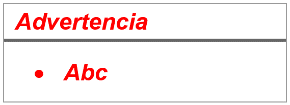 Se refiere a advertencias a tener en cuenta por el órgano encargado de las contrataciones o comité de selección, según corresponda y por los proveedores.5Se refiere a consideraciones importantes a tener en cuenta por el órgano encargado de las contrataciones o comité de selección, según corresponda y deben ser eliminadas una vez culminada la elaboración de las bases.NºCaracterísticasParámetros1MárgenesSuperior	: 2.5 cm          Inferior: 2.5 cmIzquierda: 2.5 cm          Derecha: 2.5 cm2FuenteArial3Estilo de FuenteNormal:  Para el contenido en generalCursiva: Para el encabezado y pie de página            Para las Consideraciones importantes (Ítem 3 del cuadro anterior)4Color de FuenteAutomático: Para el contenido en generalAzul          : Para las Consideraciones importantes (Ítem 3 del cuadro anterior)5Tamaño de Letra16 : Para las dos primeras hojas de las Secciones General y Específica11 : Para el nombre de los Capítulos.10 : Para el cuerpo del documento en general  9 : Para el encabezado y pie de página       Para el contenido de los cuadros, pudiendo variar, según la necesidad  8 : Para las Notas al pie6AlineaciónJustificada: Para el contenido en general y notas al pie.Centrada   : Para la primera página, los títulos de las Secciones y nombres                     de los Capítulos)7InterlineadoSencillo8EspaciadoAnterior  : 0Posterior : 09SubrayadoPara los nombres de las Secciones y para resaltar o hacer hincapié en algún concepto CAPÍTULO IETAPAS DEL PROCEDIMIENTO DE SELECCIÓNImportantePara registrarse como participante en un procedimiento de selección convocado por las Entidades del Estado Peruano, es necesario que los proveedores cuenten con inscripción vigente y estar habilitados ante el Registro Nacional de Proveedores (RNP) que administra el Organismo Supervisor de las Contrataciones del Estado (OSCE). Para obtener mayor información, se puede ingresar a la siguiente dirección electrónica: www.rnp.gob.pe.Los proveedores que deseen registrar su participación deben ingresar al SEACE utilizando su Certificado SEACE (usuario y contraseña). Asimismo, deben observar las instrucciones señaladas en el documento de orientación “Guía para el registro de participantes electrónico” publicado en https://www2.seace.gob.pe/.En caso los proveedores no cuenten con inscripción vigente en el RNP y/o se encuentren inhabilitados o suspendidos para ser participantes, postores y/o contratistas, el SEACE restringirá su registro, quedando a potestad de estos intentar nuevamente registrar su participación en el procedimiento de selección en cualquier otro momento, dentro del plazo establecido para dicha etapa, siempre que haya obtenido la vigencia de su inscripción o quedado sin efecto la sanción que le impuso el Tribunal de Contrataciones del Estado.ImportanteNo se absolverán consultas y observaciones a las bases que se presenten en forma física. Cuando exista divergencia entre lo indicado en el pliego de absolución de consultas y observaciones y la integración de bases, prevalece lo absuelto en el referido pliego; sin perjuicio, del deslinde de responsabilidades correspondiente.ImportanteLos formularios electrónicos que se encuentran en el SEACE y que los proveedores deben llenar para presentar sus ofertas, tienen carácter de declaración jurada.En caso la información contenida en los documentos escaneados que conforman la oferta no coincida con lo declarado a través del SEACE, prevalece la información declarada en los documentos escaneados.No se tomarán en cuenta las ofertas que se presenten en físico a la Entidad.ImportanteLos integrantes de un consorcio no pueden presentar ofertas individuales ni conformar más de un consorcio en un procedimiento de selección, o en un determinado ítem cuando se trate de procedimientos de selección según relación de ítems.ImportanteEn el caso de contratación de servicios en general que se presten fuera de la provincia de Lima y Callao, cuyo valor estimado no supere los doscientos mil Soles (S/ 200,000.00), a solicitud del postor se asigna una bonificación equivalente al diez por ciento (10%) sobre el puntaje total obtenido por los postores con domicilio en la provincia donde prestará el servicio, o en las provincias colindantes, sean o no pertenecientes al mismo departamento o región. El domicilio es el consignado en la constancia de inscripción ante el RNP. Lo mismo aplica en el caso de procedimientos de selección por relación de ítems, cuando algún ítem no supera el monto señalado anteriormente.ImportanteUna vez consentido el otorgamiento de la buena pro, el órgano encargado de las contrataciones o el órgano de la Entidad al que se haya asignado tal función realiza la verificación de la oferta presentada por el postor ganador de la buena pro conforme lo establecido en el numeral 64.6 del artículo 64 del Reglamento. CAPÍTULO IISOLUCIÓN DE CONTROVERSIAS DURANTE EL PROCEDIMIENTO DE SELECCIÓNImportanteUna vez otorgada la buena pro, el órgano encargado de las contrataciones o el comité de selección, según corresponda, está en la obligación de permitir el acceso de los participantes y postores al expediente de contratación, salvo la información calificada como secreta, confidencial o reservada por la normativa de la materia, a más tardar dentro del día siguiente de haberse solicitado por escrito. Luego de otorgada la buena pro no se da a conocer las ofertas cuyos requisitos de calificación no fueron analizados y revisados por el órgano encargado de las contrataciones o el comité de selección, según corresponda.A efectos de recoger la información de su interés, los postores pueden valerse de distintos medios, tales como: (i) la lectura y/o toma de apuntes, (ii) la captura y almacenamiento de imágenes, e incluso (iii) pueden solicitar copia de la documentación obrante en el expediente, siendo que, en este último caso, la Entidad deberá entregar dicha documentación en el menor tiempo posible, previo pago por tal concepto.El recurso de apelación se presenta ante la Mesa de Partes del Tribunal o ante las oficinas desconcentradas del OSCE, o en la Unidad de Trámite Documentario de la Entidad, según corresponda.CAPÍTULO IIIDEL CONTRATOImportanteEl órgano encargado de las contrataciones o el comité de selección, según corresponda, debe consignar en la sección específica de las bases la forma en que se perfeccionará el contrato, sea con la suscripción del contrato o la recepción de la orden de servicios. En caso la Entidad perfeccione el contrato con la recepción de la orden de servicios no debe incluir la proforma del contrato establecida en el Capítulo V de la sección específica de las bases.ImportanteEn los contratos cuyos montos sean iguales o menores a doscientos mil Soles (S/ 200,000.00), no corresponde presentar garantía de fiel cumplimiento de contrato ni garantía de fiel cumplimiento por prestaciones accesorias. Dicha excepción también aplica a los contratos derivados de procedimientos de selección por relación de ítems, cuando el monto del ítem adjudicado o la sumatoria de los montos de los ítems adjudicados no superen el monto señalado anteriormente, conforme a lo dispuesto en el literal a) del artículo 152 del Reglamento.En los contratos periódicos de prestación de servicios en general que celebren las Entidades con las micro y pequeñas empresas, estas últimas pueden otorgar como garantía de fiel cumplimiento el diez por ciento (10%) del monto del contrato, porcentaje que es retenido por la Entidad durante la primera mitad del número total de pagos a realizarse, de forma prorrateada en cada pago, con cargo a ser devuelto a la finalización del mismo, conforme lo establecen los numerales 149.4 y 149.5 del artículo 149  del Reglamento y el numeral 151.2 del artículo 151 del Reglamento.ImportanteCorresponde a la Entidad verificar que las garantías presentadas por el postor ganador de la buena pro y/o contratista cumplan con los requisitos y condiciones necesarios para su aceptación y eventual ejecución, sin perjuicio de la determinación de las responsabilidades funcionales que correspondan.AdvertenciaLos funcionarios de las Entidades no deben aceptar garantías emitidas bajo condiciones distintas a las establecidas en el presente numeral, debiendo tener en cuenta lo siguiente:1. La clasificadora de riesgo que asigna la clasificación a la empresa que emite la garantía debe encontrarse listada en el portal web de la SBS (http://www.sbs.gob.pe/sistema-financiero/clasificadoras-de-riesgo).2. Se debe identificar en la página web de la clasificadora de riesgo respectiva, cuál es la clasificación vigente de la empresa que emite la garantía, considerando la vigencia a la fecha de emisión de la garantía.3. Para fines de lo establecido en el artículo 148 del Reglamento, la clasificación de riesgo B, incluye las clasificaciones B+ y B.4. Si la empresa que otorga la garantía cuenta con más de una clasificación de riesgo emitida por distintas empresas listadas en el portal web de la SBS, bastará que en una de ellas cumpla con la clasificación mínima establecida en el Reglamento.En caso exista alguna duda sobre la clasificación de riesgo asignada a la empresa emisora de la garantía, se deberá consultar a la clasificadora de riesgos respectiva.De otro lado, además de cumplir con el requisito referido a la clasificación de riesgo, a efectos de verificar si la empresa emisora se encuentra autorizada por la SBS para emitir garantías, debe revisarse el portal web de dicha Entidad (http://www.sbs.gob.pe/sistema-financiero/relacion-de-empresas-que-se-encuentran-autorizadas-a-emitir-cartas-fianza).Los funcionarios competentes deben verificar la autenticidad de la garantía a través de los mecanismos establecidos (consulta web, teléfono u otros) por la empresa emisora.Advertencia               En caso de retraso en los pagos a cuenta o pago final por parte de la Entidad, salvo que se deba a caso fortuito o fuerza mayor, esta reconoce al contratista los intereses legales correspondientes, de conformidad con el artículo 39 de la Ley y 171 del Reglamento, debiendo repetir contra los responsables de la demora injustificada. CAPÍTULO IGENERALIDADESNombre:CORPORACIÓN PERUANA DE AEROPUERTOS Y AVIACIÓN COMERCIAL - CORPAC S.A.RUC Nº:20100004675Domicilio legal:AV. ELMER FAUCETT 3400 ZONA SUR, EDIFICIO RADAR DEL AEROPUERTO INTERNACIONAL “JORGE CHÁVEZ”, CALLAOTeléfono::414-1000Correo electrónico::wvalencia@corpac.gob.pe cbayro@corpac.gob.pejtorresc@corpac.gob.pe ImportanteLa fuente de financiamiento debe corresponder a aquella prevista en la Ley de Equilibrio Financiero del Presupuesto del Sector Público del año fiscal en el cual se convoca el procedimiento de selección.ImportanteEl costo de entrega de un ejemplar de las bases no puede exceder el costo de su reproducción.CAPÍTULO IIDEL PROCEDIMIENTO DE SELECCIÓNImportanteDe conformidad con la vigesimosegunda Disposición Complementaria Final del Reglamento, en caso la Entidad (Ministerios y sus organismos públicos, programas o proyectos adscritos) haya difundido el requerimiento a través del SEACE siguiendo el procedimiento establecido en dicha disposición, no procede formular consultas u observaciones al requerimiento.AdvertenciaDe acuerdo con el artículo 4 del Decreto Legislativo N° 1246, las Entidades están prohibidas de exigir a los administrados o usuarios la información que puedan obtener directamente mediante la interoperabilidad a que se refieren los artículos 2 y 3 de dicho Decreto Legislativo. En esa medida, si la Entidad es usuaria de la Plataforma de Interoperabilidad del Estado – PIDE y siempre que el servicio web se encuentre activo en el Catálogo de Servicios de dicha plataforma, no corresponderá exigir el certificado de vigencia de poder y/o documento nacional de identidad.ImportanteEl órgano encargado de las contrataciones o el comité de selección, según corresponda, verifica la presentación de los documentos requeridos. De no cumplir con lo requerido, la oferta se considera no admitida.En caso de requerir estructura de costos o análisis de precios, esta se presenta para el perfeccionamiento del contrato.AdvertenciaEl órgano encargado de las contrataciones o el comité de selección, según corresponda, no podrá exigir al postor la presentación de documentos que no hayan sido indicados en los acápites “Documentos para la admisión de la oferta”, “Requisitos de calificación” y “Factores de evaluación”. AdvertenciaDe acuerdo con el artículo 4 del Decreto Legislativo N° 1246, las Entidades están prohibidas de exigir a los administrados o usuarios la información que puedan obtener directamente mediante la interoperabilidad a que se refieren los artículos 2 y 3 de dicho Decreto Legislativo. En esa medida, si la Entidad es usuaria de la Plataforma de Interoperabilidad del Estado – PIDE y siempre que el servicio web se encuentre activo en el Catálogo de Servicios de dicha plataforma, no corresponderá exigir los documentos previstos en los literales e) y f).ImportanteEn caso que el postor ganador de la buena pro sea un consorcio, las garantías que presente este para el perfeccionamiento del contrato, así como durante la ejecución contractual, de ser el caso, además de cumplir con las condiciones establecidas en el artículo 33 de la Ley y en el artículo 148 del Reglamento, deben consignar expresamente el nombre completo o la denominación o razón social de los integrantes del consorcio, en calidad de garantizados, de lo contrario no podrán ser aceptadas por las Entidades. No se cumple el requisito antes indicado si se consigna únicamente la denominación del consorcio, conforme lo dispuesto en la Directiva Participación de Proveedores en Consorcio en las Contrataciones del Estado”.En los contratos periódicos de prestación de servicios en general que celebren las Entidades con las micro y pequeñas empresas, estas últimas pueden otorgar como garantía de fiel cumplimiento el diez por ciento (10%) del monto del contrato, porcentaje que es retenido por la Entidad durante la primera mitad del número total de pagos a realizarse, de forma prorrateada en cada pago, con cargo a ser devuelto a la finalización del mismo, conforme lo establece el numeral 149.4 del artículo 149 y el numeral 151.2 del artículo 151 del Reglamento. Para dicho efecto los postores deben encontrarse registrados en el REMYPE, consignando en la Declaración Jurada de Datos del Postor (Anexo N° 1) o en la solicitud de retención de la garantía durante el perfeccionamiento del contrato, que tienen la condición de MYPE, lo cual será verificado por la Entidad en el link http://www2.trabajo.gob.pe/servicios-en-linea-2-2 opción consulta de empresas acreditadas en el REMYPE.En los contratos cuyos montos sean iguales o menores a doscientos mil Soles (S/ 200,000.00), no corresponde presentar garantía de fiel cumplimiento de contrato ni garantía de fiel cumplimiento por prestaciones accesorias. Dicha excepción también aplica a los contratos derivados de procedimientos de selección por relación de ítems, cuando el monto del ítem adjudicado o la sumatoria de los montos de los ítems adjudicados no supere el monto señalado anteriormente, conforme a lo dispuesto en el literal a) del artículo 152 del Reglamento.ImportanteCorresponde a la Entidad verificar que las garantías presentadas por el postor ganador de la buena pro cumplan con los requisitos y condiciones necesarios para su aceptación y eventual ejecución, sin perjuicio de la determinación de las responsabilidades funcionales que correspondan.De conformidad con el Reglamento Consular del Perú aprobado mediante Decreto Supremo N° 076-2005-RE para que los documentos públicos y privados extendidos en el exterior tengan validez en el Perú, deben estar legalizados por los funcionarios consulares peruanos y refrendados por el Ministerio de Relaciones Exteriores del Perú, salvo que se trate de documentos públicos emitidos en  países que formen parte del Convenio de la Apostilla, en cuyo caso bastará con que estos cuenten con la Apostilla de la Haya.La Entidad no puede exigir documentación o información adicional a la consignada en el presente numeral para el perfeccionamiento del contrato.CAPÍTULO IIIREQUERIMIENTOImportante De conformidad con el numeral 29.8 del artículo 29 del Reglamento, el área usuaria es responsable de la adecuada formulación del requerimiento, debiendo asegurar la calidad técnica y reducir la necesidad de su reformulación por errores o deficiencias técnicas que repercutan en el proceso de contratación.Consulta MédicaGratuitoAtención PrimariaGratuitoMedicamentos GenéricosGratuitoOxígenoGratuitoReposoGratuitoPuesta de yesoGratuitoFérulasGratuitoControl Presión ArterialGratuitoInstalación de VENOCLISISGratuitoCuracionesGratuitoPrimeros AuxiliosGratuitoAplicación de InyectablesGratuitoServicio de Referencia a centros AsistencialesGratuitoINSUMOS Y MATERIALESCANT.UNID.MEDIDAAGUA DE MESA.1bidónTIRAS REACTIVAS PARA GLUCÓMETRO.20unid.AGUJA HIPODÉRMICA DESCARTABLE ESTÉRIL.20unid.GASAS ESTÉRILES EN PAQUETES.20unid.ALCOHOL GEL 70% CON TAPA DOSIFICADORA EN FRASCO.1unid.ALCOHOL 96%.1unid.AGUA OXIGENADA.1unid.GUANTE MEDICO PARA SIMPLE USO N° 07.1paqueteGUANTES QUIRÚRGICOS N° 7.10parJERINGA DESCARTABLE 5 CC CON AGUJA DE 21 ‘t ½.10unid.JERINGA DESCARTABLE 10 CC CON AGUJA DE 21 ‘t ½.10unid.JERINGA DESCARTABLE 20 CC CON AGUJA DE 21 ‘t ½.10unid.GASA PARAFINADA.5unid.JERINGA DESCARTABLE 3 CC CON AGUJA DE 2110unid.LLAVE TRIPLE VÍA.10unid.CATÉTER ENDOVENOSO PERIFÉRICO CON PROTECCIÓN DE BIOSEGURIDAD G 1810unid.CATÉTER ENDOVENOSO PERIFÉRICO CON PROTECCIÓN DE BIOSEGURIDAD G 2010unid.PENALIDADAPLICACIÓNPROCEDIMIENTO DE APLICACIÓNCuando el contratista cambie de personal sin comunicar a CORPAC S.A.El 2.5% de la UIT Por ocurrencia.Presentada la observación la Jefatura de Área de Administración del Aeropuerto Internacional “Teniente Alejandro Velasco Astete” – Cusco, procederá a levantar un ACTA indicando las observaciones la misma que será suscrita enpresencia del personal del contratista.No brindar descanso personal	(Médico, enfermero) mediante el personal (descansero) o cubrir dos turnos consecutivos con elmismo personal.El 2.5% de la UIT Por ocurrencia y reemplazo del personal.Presentada la observación la Jefatura de Área de Administración del Aeropuerto Internacional “Teniente Alejandro Velasco Astete” – Cuzo, procederá a levantar un ACTA indicando las observaciones o discrepancias, la misma que será suscrita en presencia del personal del contratista.Cubrir un puesto del personal	(Médico, enfermero), con personal que no cuente o no supere perfil de los términos dereferencia.El 2.5% de la UIT Por ocurrenciaPresentada la observación la Jefatura de Área de Administración del Aeropuerto Internacional “Teniente Alejandro Velasco Astete” – Cuzo, procederá a levantar un ACTA indicando las observaciones o discrepancias, la misma que serásuscrita en presencia del personal del contratista..Por puesto NO cubierto. Se dará tolerancia para la asignación	del	relevo correspondiente hasta un plazo máximo de una (01)hora,	se	aplicaráEl 1.5% de la UIT Por segunda hora deretraso.El 2.5% de la UIT Puesto NO cubierto.Presentada la observación la Jefatura de Área de Administración del Aeropuerto Internacional “Teniente Alejandro Velasco Astete” – Cuzo, procederá a levantar un ACTA indicando las observaciones o discrepancias, la misma que será suscrita en presencia del personal del contratista.penalidad en la segunda hora de retraso, a partir de la tercera hora se dará por NO cubierto elpuesto.No brindar al personal clave propuesto los equipos de bioseguridad necesarios para la prestación del servicio.El 4% de la UIT al detectar la situación El 2.5% de la UIT Por día de retrasopara el levantamiento de la observación.Presentada la observación la Jefatura de Área de Administración del Aeropuerto Internacional “Teniente Alejandro Velasco Astete” – Cuzo, procederá a levantar un ACTA indicando las observaciones o discrepancias, la misma que será suscrita en presencia del personal del contratista., otorgando un plazo de 01 hora para la subsanación dela observación.Cuando al ser solicitada la ambulancia, tenga una demora de más de 15 minutos para la atención de alguna emergencia.El 1.5% de la UIT a la ocurrencia por cada 15 minutos de retrasoPresentada la observación por la Jefatura de Servicios Aeroportuarios del Aeropuerto Internacional “Teniente Alejandro Velasco Astete” – Cuzco, procederá a levantar un ACTA indicando la observación, la misma que será suscrita en presenciadel personal contratistaBCAPACIDAD TÉCNICA Y PROFESIONALB.1CALIFICACIONES DEL PERSONAL CLAVEB.1.1FORMACIÓN ACADÉMICAPROFESIONAL MÉDICORequisitos:Contar con Título Profesional como Médico Cirujano.Contar con Colegiatura y habilitación vigente.Acreditación:El título del personal clave requerido, será verificado por el órgano encargado de las contrataciones o comité de selección, según corresponda, en el Registro Nacional de Grados Académicos y Títulos Profesionales en el portal web de la Superintendencia Nacional de Educación Superior Universitaria - SUNEDU a través del siguiente link: https://enlinea.sunedu.gob.pe// o en el Registro Nacional de Certificados, Grados y Títulos a cargo del Ministerio de Educación a través del siguiente link : http://www.titulosinstitutos.pe/, según corresponda.ENFERMERO (A)Requisitos:Contar con Título Profesional en Enfermería emitida por Universidad y/o Instituto Superior a nombre de la Nación.Contar con Colegiatura y habilitación vigente Acreditación:Para el caso de PROFESIONAL TITULADO, será verificado por el órgano encargado de las contrataciones o comité de selección, según corresponda, en el Registro Nacional de Grados Académicos y Títulos Profesionales en el portal web de la Superintendencia Nacional de Educación Superior Universitaria - SUNEDU a través del siguiente link: https://enlinea.sunedu.gob.pe//Para el Caso de PROFESIONAL TÉCNICO, será verificado en el Registro Nacional de Certificados, Grados y Títulos a cargo del Ministerio de Educación a través del siguiente link: http://www.titulosinstitutos.pe/, según corresponda.Importante para la EntidadEl postor debe señalar los nombres y apellidos, DNI y profesión del personal clave, así como el nombre de la universidad o institución educativa que expidió el grado o título profesional requerido.Incluir o eliminar, según corresponda. Sólo deberá incluirse esta nota cuando la formación académica sea el único requisito referido a las calificaciones del personal clave que se haya previsto. Ello a fin que la Entidad pueda verificar los grados o títulos requeridos en los portales web respectivos.En caso el grado título del personal clave requerido no se encuentre inscrito en el referido registro, el postor debe presentar la copia del diploma respectivo a fin de acreditar la formación académica requerida.B.3.2CAPACITACIÓNCAPACITACIÓNRequisitos:PROFESIONAL MÉDICORequisitos:Contar con cursos de mínimo 90 horas lectivas en primeros auxilios y PHTLS: Pre Hospital Trauma Life Support (Soporte Vital en el Trauma Pre Hospitalario).Contar con cursos de mínimo 90 horas lectivas en atención de Emergencias y Urgencias.Conocimiento de inglés nivel intermedio con máximo de 120 horas lectivas.Acreditación:Se acreditará con copia simple de CONSTANCIAS, CERTIFICADOS, U OTROS DOCUMENTOS, SEGÚN CORRESPONDA.ENFERMERO (A)Requisitos:Contar con cursos de mínimo 50 horas lectivas en primeros auxilios.Contar con cursos de mínimo 50 horas lectivas en atención de Emergencias y/o Urgencias.Conocimiento de inglés nivel básico con máximo de 90 horas lectivas.Acreditación:Se acreditará con copia simple de CONSTANCIAS, CERTIFICADOS, U OTROS DOCUMENTOS, SEGÚN CORRESPONDA.Requisitos:PROFESIONAL MÉDICORequisitos:Contar con cursos de mínimo 90 horas lectivas en primeros auxilios y PHTLS: Pre Hospital Trauma Life Support (Soporte Vital en el Trauma Pre Hospitalario).Contar con cursos de mínimo 90 horas lectivas en atención de Emergencias y Urgencias.Conocimiento de inglés nivel intermedio con máximo de 120 horas lectivas.Acreditación:Se acreditará con copia simple de CONSTANCIAS, CERTIFICADOS, U OTROS DOCUMENTOS, SEGÚN CORRESPONDA.ENFERMERO (A)Requisitos:Contar con cursos de mínimo 50 horas lectivas en primeros auxilios.Contar con cursos de mínimo 50 horas lectivas en atención de Emergencias y/o Urgencias.Conocimiento de inglés nivel básico con máximo de 90 horas lectivas.Acreditación:Se acreditará con copia simple de CONSTANCIAS, CERTIFICADOS, U OTROS DOCUMENTOS, SEGÚN CORRESPONDA.ImportanteSe podrá acreditar la capacitación mediante certificados de estudios de postgrado, considerando que cada crédito del curso que acredita la capacitación equivale a dieciséis horas lectivas, según la normativa de laMateria.B.4EXPERIENCIA DEL PERSONAL CLAVEEXPERIENCIA DEL PERSONAL CLAVEPROFESIONAL MÉDICORequisitos:Experiencia no menor de dos (02) años en urgencia médica y/o atención de emergencias en el sector público o privado.Acreditación:La experiencia del personal clave se acreditará con cualquiera de los siguientes documentos: (i) copia simple de contratos y su respectiva conformidad o (ii) constancias o (iii) certificados o (iv) cualquier otra documentación que, de manera fehaciente demuestre la experiencia del personal propuesto.ENFERMERO (A)Experiencia no menor de un (01) año en urgencia médica y/o atención de emergencias en el sector público o privado.Acreditación:La experiencia del personal clave se acreditará con cualquiera de los siguientes documentos: (i) copia simple de contratos y su respectiva conformidad o (ii) constancias o (iii) certificados o (iv) cualquier otra documentación que, de manera fehaciente demuestre la experiencia del personal propuesto.PROFESIONAL MÉDICORequisitos:Experiencia no menor de dos (02) años en urgencia médica y/o atención de emergencias en el sector público o privado.Acreditación:La experiencia del personal clave se acreditará con cualquiera de los siguientes documentos: (i) copia simple de contratos y su respectiva conformidad o (ii) constancias o (iii) certificados o (iv) cualquier otra documentación que, de manera fehaciente demuestre la experiencia del personal propuesto.ENFERMERO (A)Experiencia no menor de un (01) año en urgencia médica y/o atención de emergencias en el sector público o privado.Acreditación:La experiencia del personal clave se acreditará con cualquiera de los siguientes documentos: (i) copia simple de contratos y su respectiva conformidad o (ii) constancias o (iii) certificados o (iv) cualquier otra documentación que, de manera fehaciente demuestre la experiencia del personal propuesto.ImportanteLos documentos que acreditan la experiencia deben incluir los nombres y apellidos del personal clave, el cargo desempeñado, el plazo de la prestación indicando el día, mes y año de inicio y culminación, el nombre de la Entidad u organización que emite el documento, la fecha de emisión y nombres y apellidos de quien suscribe el documentoEn caso los documentos para acreditar la experiencia establezcan el plazo de la experiencia adquirida por el personal clave en meses sin especificar los días se debe considerar el mes completo.Se considerará aquella experiencia que no tenga una antigüedad mayor a veinticinco (25) años anteriores a la fecha de la presentación de ofertas.Al calificar la experiencia del personal, se debe valorar de manera integral los documentos presentados por el postor para acreditar dicha experiencia. En tal sentido, aun cuando en los documentos presentados la denominación del cargo o puesto no coincida literalmente con aquella prevista en las bases, se deberá validar la experiencia si las actividades que realizó el personal corresponden con la función propia del cargo o puesto requerido en las bases.C  EXPERIENCIA DEL POSTOR EN LA ESPECIALIDAD  EXPERIENCIA DEL POSTOR EN LA ESPECIALIDAD  EXPERIENCIA DEL POSTOR EN LA ESPECIALIDADRequisitos:El postor deberá acreditar un monto facturado acumulado equivalente a tres (03) veces el valor estimado por la contratación de servicios iguales o similares al objeto de la convocatoria, durante los ocho (8) años anteriores a la fecha de la presentación de ofertas que se computarán desde la fecha de la conformidad o emisión del comprobante de pago, según corresponda.Se consideran servicios similares a los siguientes: Servicios médicos de urgencia o Emergencias médicas o Servicios médicos especializados o servicios médicos en general.Acreditación:La experiencia del postor en la especialidad se acreditará con copia simple de (i) contratos u órdenes de servicios, y su respectiva conformidad o constancia de prestación; o (ii) comprobantes de pago cuya cancelación se acredite documental y fehacientemente, con Boucher de depósito, nota de abono, reporte de estado de cuenta, cualquier otro documento emitido por Entidad del sistema financiero que acredite el abono o mediante cancelación en el mismo comprobante de pago1, correspondientes a un máximo de veinte (20) contrataciones.En caso los postores presenten varios comprobantes de pago para acreditar una sola contratación, se debe acreditar que corresponden a dicha contratación; de lo contrario, se asumirá que los comprobantes acreditan contrataciones independientes, en cuyo caso solo se considerará, para la evaluación, las veinte (20) primeras contrataciones indicadas en el Anexo Nº 8 referido a la Experiencia del Postor en la EspecialidadEn el caso de servicios de ejecución periódica o continuada, solo se considera como experiencia la parte del contrato que haya sido ejecutada a la fecha de presentación de ofertas, debiendo adjuntarse copia de las conformidades correspondientes a tal parte o los respectivos comprobantes de pago cancelados.En los casos que se acredite experiencia adquirida en consorcio, debe presentarse la promesa de consorcio o el contrato de consorcio del cual se desprenda fehacientemente el porcentaje de las obligaciones que se asumió en el contrato presentado; de lo contrario, no se computará la experiencia proveniente de dicho contrato.Asimismo, cuando se presenten contratos derivados de procesos de selección convocados antes del 20.09.2012, la calificación se ceñirá al método descrito en la Directiva “Participación de Proveedores en Consorcio en las ContratacionesRequisitos:El postor deberá acreditar un monto facturado acumulado equivalente a tres (03) veces el valor estimado por la contratación de servicios iguales o similares al objeto de la convocatoria, durante los ocho (8) años anteriores a la fecha de la presentación de ofertas que se computarán desde la fecha de la conformidad o emisión del comprobante de pago, según corresponda.Se consideran servicios similares a los siguientes: Servicios médicos de urgencia o Emergencias médicas o Servicios médicos especializados o servicios médicos en general.Acreditación:La experiencia del postor en la especialidad se acreditará con copia simple de (i) contratos u órdenes de servicios, y su respectiva conformidad o constancia de prestación; o (ii) comprobantes de pago cuya cancelación se acredite documental y fehacientemente, con Boucher de depósito, nota de abono, reporte de estado de cuenta, cualquier otro documento emitido por Entidad del sistema financiero que acredite el abono o mediante cancelación en el mismo comprobante de pago1, correspondientes a un máximo de veinte (20) contrataciones.En caso los postores presenten varios comprobantes de pago para acreditar una sola contratación, se debe acreditar que corresponden a dicha contratación; de lo contrario, se asumirá que los comprobantes acreditan contrataciones independientes, en cuyo caso solo se considerará, para la evaluación, las veinte (20) primeras contrataciones indicadas en el Anexo Nº 8 referido a la Experiencia del Postor en la EspecialidadEn el caso de servicios de ejecución periódica o continuada, solo se considera como experiencia la parte del contrato que haya sido ejecutada a la fecha de presentación de ofertas, debiendo adjuntarse copia de las conformidades correspondientes a tal parte o los respectivos comprobantes de pago cancelados.En los casos que se acredite experiencia adquirida en consorcio, debe presentarse la promesa de consorcio o el contrato de consorcio del cual se desprenda fehacientemente el porcentaje de las obligaciones que se asumió en el contrato presentado; de lo contrario, no se computará la experiencia proveniente de dicho contrato.Asimismo, cuando se presenten contratos derivados de procesos de selección convocados antes del 20.09.2012, la calificación se ceñirá al método descrito en la Directiva “Participación de Proveedores en Consorcio en las ContratacionesRequisitos:El postor deberá acreditar un monto facturado acumulado equivalente a tres (03) veces el valor estimado por la contratación de servicios iguales o similares al objeto de la convocatoria, durante los ocho (8) años anteriores a la fecha de la presentación de ofertas que se computarán desde la fecha de la conformidad o emisión del comprobante de pago, según corresponda.Se consideran servicios similares a los siguientes: Servicios médicos de urgencia o Emergencias médicas o Servicios médicos especializados o servicios médicos en general.Acreditación:La experiencia del postor en la especialidad se acreditará con copia simple de (i) contratos u órdenes de servicios, y su respectiva conformidad o constancia de prestación; o (ii) comprobantes de pago cuya cancelación se acredite documental y fehacientemente, con Boucher de depósito, nota de abono, reporte de estado de cuenta, cualquier otro documento emitido por Entidad del sistema financiero que acredite el abono o mediante cancelación en el mismo comprobante de pago1, correspondientes a un máximo de veinte (20) contrataciones.En caso los postores presenten varios comprobantes de pago para acreditar una sola contratación, se debe acreditar que corresponden a dicha contratación; de lo contrario, se asumirá que los comprobantes acreditan contrataciones independientes, en cuyo caso solo se considerará, para la evaluación, las veinte (20) primeras contrataciones indicadas en el Anexo Nº 8 referido a la Experiencia del Postor en la EspecialidadEn el caso de servicios de ejecución periódica o continuada, solo se considera como experiencia la parte del contrato que haya sido ejecutada a la fecha de presentación de ofertas, debiendo adjuntarse copia de las conformidades correspondientes a tal parte o los respectivos comprobantes de pago cancelados.En los casos que se acredite experiencia adquirida en consorcio, debe presentarse la promesa de consorcio o el contrato de consorcio del cual se desprenda fehacientemente el porcentaje de las obligaciones que se asumió en el contrato presentado; de lo contrario, no se computará la experiencia proveniente de dicho contrato.Asimismo, cuando se presenten contratos derivados de procesos de selección convocados antes del 20.09.2012, la calificación se ceñirá al método descrito en la Directiva “Participación de Proveedores en Consorcio en las ContratacionesACAPACIDAD TÉCNICA Y PROFESIONAL A.1CALIFICACIONES DEL PERSONAL CLAVEA.1.1FORMACIÓN ACADÉMICARequisitos:Contar con Título Profesional como Médico Cirujano.Contar con Colegiatura y habilitación vigente.Acreditación:El título del personal clave requerido, será verificado por el órgano encargado de las contrataciones o comité de selección, según corresponda, en el Registro Nacional de Grados Académicos y Títulos Profesionales en el portal web de la Superintendencia Nacional de Educación Superior Universitaria - SUNEDU a través del siguiente link: https://enlinea.sunedu.gob.pe// o en el Registro Nacional de Certificados, Grados y Títulos a cargo del Ministerio de Educación a través del siguiente link : http://www.titulosinstitutos.pe/, según corresponda.B.3CAPACITACIÓNRequisitos:PROFESIONAL MÉDICORequisitos:Contar con cursos de mínimo 90 horas lectivas en primeros auxilios y PHTLS: Pre Hospital Trauma Life Support (Soporte Vital en el Trauma Pre Hospitalario).Contar con cursos de mínimo 90 horas lectivas en atención de Emergencias y Urgencias.Conocimiento de inglés nivel intermedio con máximo de 120 horas lectivas.Acreditación:Se acreditará con copia simple de CONSTANCIAS, CERTIFICADOS, U OTROS DOCUMENTOS, SEGÚN CORRESPONDA.ENFERMERO (A)Requisitos:Contar con cursos de mínimo 50 horas lectivas en primeros auxilios.Contar con cursos de mínimo 50 horas lectivas en atención de Emergencias y/o Urgencias.Conocimiento de inglés nivel básico con máximo de 90 horas lectivas.Acreditación:Se acreditará con copia simple de CONSTANCIAS, CERTIFICADOS, U OTROS DOCUMENTOS, SEGÚN CORRESPONDA.Requisitos:PROFESIONAL MÉDICORequisitos:Contar con cursos de mínimo 90 horas lectivas en primeros auxilios y PHTLS: Pre Hospital Trauma Life Support (Soporte Vital en el Trauma Pre Hospitalario).Contar con cursos de mínimo 90 horas lectivas en atención de Emergencias y Urgencias.Conocimiento de inglés nivel intermedio con máximo de 120 horas lectivas.Acreditación:Se acreditará con copia simple de CONSTANCIAS, CERTIFICADOS, U OTROS DOCUMENTOS, SEGÚN CORRESPONDA.ENFERMERO (A)Requisitos:Contar con cursos de mínimo 50 horas lectivas en primeros auxilios.Contar con cursos de mínimo 50 horas lectivas en atención de Emergencias y/o Urgencias.Conocimiento de inglés nivel básico con máximo de 90 horas lectivas.Acreditación:Se acreditará con copia simple de CONSTANCIAS, CERTIFICADOS, U OTROS DOCUMENTOS, SEGÚN CORRESPONDA.B.3.1EXPERIENCIA DEL PERSONAL CLAVEPROFESIONAL MÉDICORequisitos:Experiencia no menor de dos (02) años en urgencia médica y/o atención de emergencias en el sector público o privado.Acreditación:La experiencia del personal clave se acreditará con cualquiera de los siguientes documentos: (i) copia simple de contratos y su respectiva conformidad o (ii) constancias o (iii) certificados o (iv) cualquier otra documentación que, de manera fehaciente demuestre la experiencia del personal propuesto.ENFERMERO (A)Experiencia no menor de un (01) año en urgencia médica y/o atención de emergencias en el sector público o privado.Acreditación:La experiencia del personal clave se acreditará con cualquiera de los siguientes documentos: (i) copia simple de contratos y su respectiva conformidad o (ii) constancias o (iii) certificados o (iv) cualquier otra documentación que, de manera fehaciente demuestre la experiencia del personal propuesto..B.3.2EXPERIENCIA DEL POSTOR EN LA ESPECIALIDADRequisitos:El postor deberá acreditar un monto facturado acumulado equivalente a tres (03) veces el valor estimado por la contratación de servicios iguales o similares al objeto de la convocatoria, durante los ocho (8) años anteriores a la fecha de la presentación de ofertas que se computarán desde la fecha de la conformidad o emisión del comprobante de pago, según corresponda.Se consideran servicios similares a los siguientes: Servicios médicos de urgencia o Emergencias médicas o Servicios médicos especializados o servicios médicos en general.Acreditación:La experiencia del postor en la especialidad se acreditará con copia simple de (i) contratos u órdenes de servicios, y su respectiva conformidad o constancia de prestación; o (ii) comprobantes de pago cuya cancelación se acredite documental y fehacientemente, con Boucher de depósito, nota de abono, reporte de estado de cuenta, cualquier otro documento emitido por Entidad del sistema financiero que acredite el abono o mediante cancelación en el mismo comprobante de pago1, correspondientes a un máximo de veinte (20) contrataciones.En caso los postores presenten varios comprobantes de pago para acreditar una sola contratación, se debe acreditar que corresponden a dicha contratación; de lo contrario, se asumirá que los comprobantes acreditan contrataciones independientes, en cuyo caso solo se considerará, para la evaluación, las veinte (20) primeras contrataciones indicadas en el Anexo Nº 8 referido a la Experiencia del Postor en la EspecialidadEn el caso de servicios de ejecución periódica o continuada, solo se considera como experiencia la parte del contrato que haya sido ejecutada a la fecha de presentación de ofertas, debiendo adjuntarse copia de las conformidades correspondientes a tal parte o los respectivos comprobantes de pago cancelados.En los casos que se acredite experiencia adquirida en consorcio, debe presentarse la promesa de consorcio o el contrato de consorcio del cual se desprenda fehacientemente el porcentaje de las obligaciones que se asumió en el contrato presentado; de lo contrario, no se computará la experiencia proveniente de dicho contrato.Asimismo, cuando se presenten contratos derivados de procesos de selección convocados antes del 20.09.2012, la calificación se ceñirá al método descrito en la Directiva “Participación de Proveedores en Consorcio en las Contrataciones del Estado”, debiendo presumirse que el porcentaje de las obligaciones equivale al porcentaje de participación de la promesa de consorcio o del contrato de consorcio. En caso que en dichos documentos no se consigne el porcentaje de participación se presumirá que las obligaciones se ejecutaron en partes iguales.Si el titular de la experiencia no es el postor, consignar si dicha experiencia corresponde a la matriz en caso que el postor sea sucursal, o fue transmitida por reorganización societaria, debiendo acompañar la documentación sustentatoria correspondiente.Si el postor acredita experiencia de una persona absorbida como consecuencia de una reorganización societaria, debe presentar adicionalmente el Anexo N° 9.Cuando en los contratos, órdenes de servicios o comprobantes de pago el monto facturado se encuentre expresado en moneda extranjera, debe indicarse el tipo de cambio venta publicado por la Superintendencia de Banca, Seguros y AFP correspondiente a la fecha de suscripción del contrato, de emisión de la orden de servicios o de cancelación del comprobante de pago, según corresponda.Sin perjuicio de lo anterior, los postores deben llenar y presentar el Anexo Nº 8 referido a la Experiencia del Postor en la EspecialidadImportanteSi como resultado de una consulta u observación corresponde precisarse o ajustarse el requerimiento, se solicita la autorización del área usuaria y se pone de conocimiento de tal hecho a la dependencia que aprobó el expediente de contratación, de conformidad con el numeral 72.3 del artículo 72 del Reglamento.El cumplimiento de los Términos de Referencia se realiza mediante la presentación de una declaración jurada. De ser el caso, adicionalmente la Entidad puede solicitar documentación que acredite el cumplimiento del algún componente de estos. Para dicho efecto, consignará de manera detallada los documentos que deben presentar los postores en el literal e) del numeral 2.2.1.1 de esta sección de las bases.Los requisitos de calificación determinan si los postores cuentan con las capacidades necesarias para ejecutar el contrato, lo que debe ser acreditado documentalmente, y no mediante declaración jurada.CAPÍTULO IVFACTORES DE EVALUACIÓN FACTOR DE EVALUACIÓN FACTOR DE EVALUACIÓN PUNTAJE / METODOLOGÍA PARA SU ASIGNACIÓNA.PRECIOPRECIOEvaluación:Se evaluará considerando el precio ofertado por el postor.Acreditación:Se acreditará mediante el registro en el SEACE o el documento que contiene el precio de la oferta (Anexo Nº 6), según corresponda.La evaluación consistirá en otorgar el máximo puntaje a la oferta de precio más bajo y otorgar a las demás ofertas puntajes inversamente proporcionales a sus respectivos precios, según la siguiente fórmula:Pi 	=     Om x PMP		 Oii= OfertaPi= Puntaje de la oferta a evaluarOi=Precio i  Om= Precio de la oferta más bajaPMP=Puntaje máximo del precio100 puntosImportanteLos factores de evaluación elaborados por el órgano encargado de las contrataciones o el comité de selección, según corresponda, son objetivos y guardan vinculación, razonabilidad y proporcionalidad con el objeto de la contratación. Asimismo, estos no pueden calificar con puntaje el cumplimiento de los Términos de Referencia ni los requisitos de calificación.CAPÍTULO VPROFORMA DEL CONTRATOImportanteDependiendo del objeto del contrato, de resultar indispensable, puede incluirse cláusulas adicionales o la adecuación de las propuestas en el presente documento, las que en ningún caso pueden contemplar disposiciones contrarias a la normativa vigente ni a lo señalado en este capítulo.ImportanteAl amparo de lo dispuesto en el numeral 149.4 del artículo 149 del Reglamento de la Ley de Contrataciones del Estado, en el caso de contratos periódicos de prestación de servicios en general, si el postor ganador de la buena pro solicita la retención del diez por ciento (10%) del monto del contrato original como garantía de fiel cumplimiento de contrato, debe consignarse lo siguiente:“De fiel cumplimiento del contrato: [CONSIGNAR EL MONTO], a través de la retención que debe efectuar LA ENTIDAD, durante la primera mitad del número total de pagos a realizarse, de forma prorrateada, con cargo a ser devuelto a la finalización del mismo.”ImportanteAl amparo de lo dispuesto en el numeral 151.2 del artículo 151 del Reglamento de la Ley de Contrataciones del Estado, si el postor ganador de la buena pro solicita la retención del diez por ciento (10%) del monto del contrato de la prestación accesoria como garantía de fiel cumplimiento de prestaciones accesorias, debe consignarse lo siguiente:“De fiel cumplimiento por prestaciones accesorias: [CONSIGNAR EL MONTO], a través de la retención que debe efectuar LA ENTIDAD, durante la primera mitad del número total de pagos a realizarse, de forma prorrateada, con cargo a ser devuelto a la finalización del mismo.”ImportanteDe conformidad con el artículo 152 del Reglamento, no se constituirá garantía de fiel cumplimiento del contrato ni garantía de fiel cumplimiento por prestaciones accesorias, en contratos cuyos montos sean iguales o menores a doscientos mil Soles (S/ 200,000.00). Dicha excepción también aplica a los contratos derivados de procedimientos de selección por relación de ítems, cuando el monto del ítem adjudicado o la sumatoria de los montos de los ítems adjudicados no supere el monto señalado anteriormente.Penalidad Diaria =0.10 x monto vigentePenalidad Diaria =F x plazo vigente en díasImportanteDe haberse previsto establecer penalidades distintas a la penalidad por mora, incluir dichas penalidades, los supuestos de aplicación de penalidad, la forma de cálculo de la penalidad para cada supuesto y el procedimiento mediante el cual se verifica el supuesto a penalizar, conforme el artículo 163 del Reglamento de la Ley de Contrataciones del Estado.         “LA ENTIDAD”      “EL CONTRATISTA”DECLARACIÓN JURADA DE DATOS DEL POSTORNombre, Denominación o Razón Social :Domicilio Legal :RUC :RUC :Teléfono(s) :MYPEMYPEMYPESíNoCorreo electrónico :Correo electrónico :Correo electrónico :Correo electrónico :Correo electrónico :Correo electrónico :Correo electrónico :……...........................................................Firma, Nombres y Apellidos del postor oRepresentante legal, según correspondaImportanteLa notificación dirigida a la dirección de correo electrónico consignada se entenderá válidamente efectuada cuando la Entidad reciba acuse de recepción.ImportanteCuando se trate de consorcios, la declaración jurada es la siguiente:DECLARACIÓN JURADA DE DATOS DEL POSTORDatos del consorciado 1Nombre, Denominación o Razón Social :Domicilio Legal :RUC :RUC :Teléfono(s) :MYPEMYPEMYPESíNoCorreo electrónico :Correo electrónico :Correo electrónico :Correo electrónico :Correo electrónico :Correo electrónico :Correo electrónico :Datos del consorciado 2Nombre, Denominación o Razón Social :Domicilio Legal :RUC :RUC :Teléfono(s) :MYPEMYPEMYPESíNoCorreo electrónico :Correo electrónico :Correo electrónico :Correo electrónico :Correo electrónico :Correo electrónico :Correo electrónico :Datos del consorciado …Nombre, Denominación o Razón Social :Domicilio Legal :RUC :RUC :Teléfono(s) :MYPEMYPEMYPESíNoCorreo electrónico :Correo electrónico :Correo electrónico :Correo electrónico :Correo electrónico :Correo electrónico :Correo electrónico :Correo electrónico del consorcio: ……...........................................................Firma, Nombres y Apellidos del representante común del consorcioImportanteLa notificación dirigida a la dirección de correo electrónico consignada se entenderá válidamente efectuada cuando la Entidad reciba acuse de recepción.ImportanteEn el caso de consorcios, cada integrante debe presentar esta declaración jurada, salvo que sea presentada por el representante común del consorcio.ImportanteAdicionalmente, puede requerirse la presentación de documentación que acredite el cumplimiento de los términos de referencia, conforme a lo indicado en el acápite relacionado al contenido de las ofertas de la presente sección de las bases.1.OBLIGACIONES DE [NOMBRE, DENOMINACIÓN O RAZÓN SOCIAL DEL CONSORCIADO 1][ % ] [DESCRIBIR LAS OBLIGACIONES DEL CONSORCIADO 1]2.OBLIGACIONES DE [NOMBRE, DENOMINACIÓN O RAZÓN SOCIAL DEL CONSORCIADO 2][ % ] [DESCRIBIR LAS OBLIGACIONES DEL CONSORCIADO 2][DESCRIBIR LAS OBLIGACIONES DEL CONSORCIADO 2]TOTAL OBLIGACIONES100%..………………………………………….Consorciado 1Nombres, apellidos y firma del Consorciado 1 o de su Representante LegalTipo y N° de Documento de Identidad..…………………………………………..Consorciado 2Nombres, apellidos y firma del Consorciado 2 o de su Representante LegalTipo y N° de Documento de IdentidadImportanteDe conformidad con el artículo 52 del Reglamento, las firmas de los integrantes del consorcio deben ser legalizadas.CONCEPTOCANTIDADPRECIO UNITARIOPRECIO TOTAL TOTALTOTALTOTALImportante El postor que goce de alguna exoneración legal, debe indicar que su oferta no incluye el tributo materia de la exoneración, debiendo incluir el siguiente texto:“Mi oferta no incluye [CONSIGNAR EL TRIBUTO MATERIA DE LA EXONERACIÓN]”.ImportanteCuando se trate de consorcios, esta declaración jurada será presentada por cada uno de los integrantes del consorcio, salvo que se trate de consorcios con contabilidad independiente, en cuyo caso debe ser suscrita por el representante común, debiendo indicar su condición de consorcio con contabilidad independiente y el número de RUC del consorcio. NºCLIENTECLIENTECLIENTEOBJETO DEL CONTRATON° CONTRATO / O/S / COMPROBANTE DE PAGO FECHA DEL CONTRATO O CP FECHA DE LA CONFORMIDAD DE SER EL CASOEXPERIENCIA PROVENIENTE DE:MONEDAIMPORTE TIPO DE CAMBIO VENTAMONTO FACTURADO ACUMULADO 12345678910………20TOTALTOTALTOTALTOTALTOTALTOTALTOTALTOTALTOTALImportanteA efectos de cautelar la veracidad de esta declaración, el postor puede verificar la información de la Relación de Proveedores Sancionados por el Tribunal de Contrataciones del Estado con Sanción Vigente en http://portal.osce.gob.pe/rnp/content/relación-de-proveedores-sancionados. También le asiste dicha facultad al órgano encargado de las contrataciones o al órgano de la Entidad al que se le haya asignado la función de verificación de la oferta presentada por el postor ganador de la buena pro.ImportantePara asignar la bonificación, el órgano encargado de las contrataciones o comité de selección, según corresponda, verifica el domicilio consignado por el postor en el Registro Nacional de Proveedores (RNP).Para que el postor pueda acceder a la bonificación, debe cumplir con las condiciones establecidas en el literal f) del artículo 50 del Reglamento.ImportanteCuando se trate de consorcios, la declaración jurada es la siguiente:ImportantePara asignar la bonificación, el órgano encargado de las contrataciones o comité de selección, según corresponda, verifica la página web del Ministerio de Trabajo y Promoción del Empleo en la sección consulta de empresas acreditadas en el REMYPE en el link http://www2.trabajo.gob.pe/servicios-en-linea-2-2/. Para que un consorcio pueda acceder a la bonificación, cada uno de sus integrantes debe cumplir con la condición de micro y pequeña empresa. 